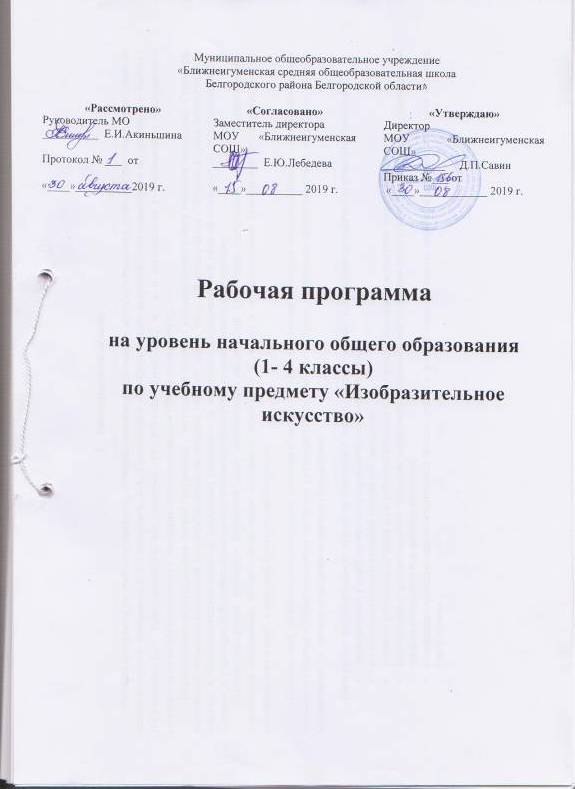 Пояснительная запискаРабочая программа по учебному предмету «Изобразительное искусство» на уровень начального общего образования разработана на основе авторской программы Л.Т. Савенковой, Е.А. Ермолинской «Изобразительное искусство: интегрированная программа: 1-4 классы / Л.Г.Савекова, Е.А. Ермолинская.-3-е изд., перераб.- М.: Ветнана –Граф, 2012 г.  и в соответствии с требованиями Федерального государственного образовательного стандарта начального общего образования (2009 г.). Определяющие характеристики данной программы -  интеграция искусств и полихудожественное развитие школьника. Структура, содержание, основные положения творческого развития ребенка, учебные задачи, виды и формы работы с детьми, а также педагогические подходы и методологические подходы программы опираются на концепцию образовательной области «Искусство», разработанную Б.П. Юсовым  в Учреждении Российской академии образования «Институт художественного образования».Данная программа учитывает передовой опыт современных направлений педагогики искусства в области художественного образования школьников, научно-методические концепции, технологии обучения, а также изменения культурного пространства России, появление новых имен, тенденций, произведений искусства. Современный уровень социокультурного развития общества требует обновления  культуры общения педагога с учащимися (ученик становится субъектом образовательного процесса), разработки таких учебных программ по предмету «Изобразительное искусство», которые обеспечивали бы  полихудожественное развитие школьников. Цель уроков изобразительного искусства в начальной школе – разностороннее художественно-творческое развитие учащихся:формирование у детей целостного, гармоничного восприятия мира;активизацию самостоятельной творческой личности4развитие интереса к природе и потребности общения с искусством (восприятие и практическая деятельность);формирование духовных начал личности, воспитание эмоциональной отзывчивости и и культуры восприятия произведений профессионального и народного искусства;воспитание нравственных и эстетических чувств, любви к родной природе, своему народу, к многонациональной культуре своей страны.Задачи изучения предмета «Изобразительное искусство»:воспитывать устойчивый интерес к изобразительному творчеству; уважение к культуре и искусству разных народов, обогащать нравственные качества детей; формировать способность проявлять  себя в искусстве, эстетические предпочтения; развивать творческий  потенциал ребенка путём активизации у него воображения и фантазии; формировать  способность воспринимать окружающий мир и произведения разных видов искусства на эмоционально-чувственном уровне; развивать желание привносить в окружающую действительность красоту; формировать навыки сотрудничества и сотворчества в художественной деятельности;формировать навыки работы в   разных видов пластических искусств: живописи, графики, декоративно-прикладном искусстве, архитектуре и дизайне; формировать умение пользоваться выразительными средствами изобразительного искусства, языком графической грамоты, навыки работы  разными художественными материалами, учитывая возрастные интересы и предпочтения детей, их желания выразить в своем творчестве свои представления об окружающем мире;развивать  опыт художественного восприятия произведений искусства.Проблема всестороннего художественного развития учащихся  реализуется в программе посредством развития дифференцированного зрения, освоения выразительности художественно-образного языка изобразительного искусства, приоритетности самостоятельной художественно-творческой деятельности школьника, восприятия разных видов искусства. 2. Общая характеристика учебного предмета        Основой всего педагогического процесса в преподавании изобразительного искусства является органическое единство учебного и воспитательного процессов в условиях интеграции и взаимодействия с другими образовательными дисциплинамиХарактерными признаками развивающего обучения в условиях полихудожественного подхода (по Б.П. Юсову) на уроках изобразительного искусства являются следующие: Духовное возвышение ребенка. Действие, радость, увлечение школьника работой. . Живое общение с искусством. Освоение разнообразных сторон жизни окружающего мира. Опора на региональный компонент в обучении.  Реализация полихудожественного, интегрированного подхода.  Сенсорное насыщение представлений и действий детей.Раскрытие разных сторон жизни искусства. Активное творчество самих детей.          В начальной школе ученик в первую очередь созерцатель, восприемник любого рода информации, зритель, наблюдатель, деятель. Содержание программы и заложенные в ней педагогические возможности требуют переноса акцента с научения изобразительным навыкам на творческое проявление каждого ребенка в искусстве. Задача всемерного развития детских творческих способностей решается при живом участии в творчестве самих школьников. На этом основаны предлагаемые в программе задания, требующие разнообразия художественных действий с формой, пространством, цветом, звуком, словом. В основу содержания программы положен принцип целостности: систематическое развитие у школьников способности восприятия и порождения художественного образа и его посильного отражения в собственных художественных работах. Программа опирается на художественную специфику реалистического искусства, выраженную в понятии художественного образа. Методико-педагогическая реализация системного подхода в обучении просматривается через обобщающие направления. Методической основой преподавания изобразительного искусства является:опора на практическую деятельность ребенка и возвышение ее до уровня творчества;подход к  преподаванию рассматривается как живому, образному процессу,чутко реагирующему на внутренний мир ребенка конкретного возраста (субъективный фактор), внешние социальные и культурные изменения (объективный фактор); проникновение в духовную, эстетическую, художественную природу искусства и в отношения человека и природы; активизация проектных форм мышления как основа укрупнения педагогических задач развития.         Интегрированный подход в художественном образовании младших школьников представляет учителю свободу творческого поиска, самостоятельность в раскрытии темы, постановке задач, выстраивании учебного материала, выборе художественных средств и форм работы с детьми.В основе программы дано максимальное проявление самостоятельности и активной личностной позиции педагога. В ней приведены примерные задания, которые ориентируют педагога на разработку и создание своих учебных и творческих заданий, форм и видов работы. 3.Описание места учебного предмета в учебном плане       Общий объём времени, отводимого на изучение предмета «Изобразительное искусство» на уровень начального образования составляет 135 часов:1 класс – 33 часа (33 учебные недели, по 1 часу в неделю);2 класс – 34 часа (34 учебные недели, по 1 часу в неделю);3 класс – 34 часа (34 учебные недели, по 1 часу в неделю);4 класс – 34 часа (34 учебные недели, по 1 часу в неделю)Изменения в авторскую программу не вносились.Для реализации рабочей программы используется учебно-методический комплект: Савенкова Л.Г.,  Ермолинская Е.А.,  Изобразительное искусство: 1 класс: учебник для учащихся общеобразовательных учреждений: - М.: Вентана-Граф, 2011 .рабочая тетрадь, 1 класс:  / Л.Г. Савенкова, Е.А. Ермолинская. - 2 изд., дораб. - М.: Вентана-Граф.Савенкова Л.Г.,  Ермолинская Е.А.,  Изобразительное искусство: 2 класс: учебник для учащихся общеобразовательных учреждений: - М.: Вентана-Граф, 2013 .рабочая тетрадь, 2 класс: / Л.Г. Савенкова, Е.А. Ермолинская. - 2 изд., дораб. - М.: Вентана-Граф.Савенкова Л.Г.,  Ермолинская Е.А.,  Изобразительное искусство: 3 класс: учебник для учащихся общеобразовательных учреждений: - М.: Вентана-Граф, 2013 .рабочая тетрадь, 3 класс: / Л.Г. Савенкова, Е.А. Ермолинская. - 2 изд., дораб. - М.: Вентана-Граф.Савенкова Л.Г.,  Ермолинская Е.А.,  Изобразительное искусство: 4 класс: учебник для учащихся общеобразовательных учреждений: - М.: Вентана-Граф, 2014 .рабочая тетрадь, 4 класс: / Л.Г. Савенкова, Е.А. Ермолинская. - 2 изд., дораб. - М.: Вентана-Граф.4. Описание ценностных ориентиров содержания учебного предмета         Каждый этап обучения в начальной школе имеет свои приоритеты в видах и направлениях работы, которые определяются следующим образом. 1 класс. Развитие умения наблюдать, замечать, переносить наблюдаемое в творческий продукт. Ребенок этого возраста отличается впечатлительностью и информативной всеядностью, интересом к разным каналам информации. Окружающий нас мир богат, многообразен и многолик. Начало освоения изобразительно искусства связано с формированием у детей умения наблюдать за окружающими предметами, природой, людьми, животными и насекомыми (разнообразием цвета и формы, богатством звуков, особенностями ароматов и др.). Другой важной особенностью работы является развитие умения видеть, слышать и чувствовать; замечать и изучать предметный мир и природу; развивать чувство пространства и себя в мире окружающих предметов (я — часть мира). Практическая изобразительная задача первого года обучения — умение переносить наблюдения в творческий продукт. В этот период идет активная работа по освоению (формата) пространства листа.Включение в практическую деятельность заданий по ИКТ в этом возрасте способствует активному развитию зрительного (визуального) восприятия, повышению интереса к непосредственному окружению ребенка, формирует умение работать с дистанционными материалами и инструментами, изучению и сознательному использованию информации из различных источников (книги, журналы, видео-, фото- и киноматериалы, Интернет, реклама, газеты, словари и др.).2 класс. Идет расширение познавательного горизонта учащегося: от предметов и явлений близких, знакомых, происходящих рядом к вопросам освоения человеком пространства Земли, к возможным вариантам освоения и создания своего пространства, сочинение своего мира, используя сказочные сюжеты. Освоение ближнего и дальнего окружения (пространства). Население окружающего мира людьми и их перемещение в пространстве земли. Немаловажным является развитие и обогащение чувственной сферы (богатства чувств) детей, их фантазии и воображения на основе освоения сказочного мира превращений, волшебных изменений и преображений, существующих в сказках (изменение образов, цвета, света, формы, пространства, звука, настроения). Создание фантастических образов, вариативность решения художественной задачи. Одна из основных задач второго класса — расширение цветовой палитры ребенка и обогащение палитры художественных материалов. Включение в обучение заданий по ИКТ позволяет расширять спектр собственно изобразительных задач, помогает знакомить школьников с творчеством художников разных стран, работающих в разных материалах, разных видах деятельности, в том числе с архитекторами, дизайнерами; способствуют быстрому нахождению визуального ряда по изучаемой теме, расширению диапазона исторических и культурологических данных; развивают интерес к техническим формам работы по изобразительному искусству.3 класс. Человек, природа, социальная среда. Мир природы и мир человека. Материал вводит ученика в разнообразие природных объектов, являющихся основой творчества любого художника: воздушное пространство, водный мир, земная поверхность и подземные недра. Они многообразно, последовательно и логично раскрываются перед учащимися через художественные, профессиональные понятия, через их отображение как в творчестве художника, так и в произведениях других видов искусства. Раскрывается идея влияния природного окружения на творчество художника. Формирование представлений об особенностях родной культуры: город и село; труд и профессии; социальная основа жизни и национальный колорит. Основным направлением работы с детьми в этом возрасте является развитие подвижности (продуктивности) воображения и фантазии, композиционного мышления, активизация форм и способов порождения замысла.Задания по ИКТ в данном возрасте направлены на развитие наблюдательности, любознательности, интереса к природным объектам. Разнообразие видов компьютерной графики в творческой деятельности детей способствует расширению творческой самостоятельной деятельности детей; способствует активному и продуктивному общению по поводу искусства; дает возможность включать в процесс обучения исследовательских заданий и проектных форм работы, что развивает способность аргументированной защиты своей точки зрения, формирует умение слушать собеседника. Поиск и работа с информацией, полученной в Интернете, расширяет спектр общеобразовательных понятий, знаний из различных областей наук и является активным средством самосовершенствования.4 класс. Освоение каждым народом данного ему природного ландшафта (региональный компонент). Формирование понятия — освоение человеком принадлежащего ему природного ландшафта (национальный образ мира, человек в среде): человек — природа — культура (региональный компонент). Расширение и обогащение представления о пространстве. Формирование понятия и представления о национальной культуре: природа, климат, географические условия, особенности труда, культуры, обычаев, народного искусства, характера жилища (народной архитектуры). Национальный дизайн, эстетика мира вещей. Закладываются основы проектного мышления.Использование ИКТ на занятиях способствует становлению мировоззрения ученика, его нравственных и патриотических чувств; направлено на освоение культуры родного края и культуры разных народов; воспитывают уважение к другим национальностям. Предложенная в программе тематика направлений работы и заданий достаточно широка, что позволяет педагогу увеличивать количество часов на изобразительное искусство исходя из возможностей и особенностей школы (например, в школах с углубленным изучением образовательной области «Искусство»). Методической основой преподавания изобразительного искусства является:опора на практическую деятельность ребенка и возвышение ее до уровня творчества;процесс преподавания рассматривается как живой, образный, изменяющийся и чутко реагирующий на внутренний мир ребенка конкретного возраста (субъективный фактор), внешние социальные и культурные изменения (объективный фактор); проникновение в духовную, эстетическую, художественную природу искусства и в отношения человека и природы; активизация проектных форм мышления как основа укрупнения педагогических задач развития.Программа открывает возможность реализации интегрированного обучения в художественном образовании школьников, педагогического творчества учителя, поскольку предложенная структура учебного материала предоставляет учителю свободу творческого поиска, инициативы и самостоятельности в раскрытии темы, задач, последовательности изучения, выборе художественных материалов, формах работы с детьми. В основе программы дано максимальное проявление самостоятельности и активной личностной позиции педагога. В ней приведены примерные задания, которые ориентируют педагога на разработку и создание своих учебных и творческих заданий, форм и видов работы. Структура, образовательные задачи, принципы организации процесса обучения, темы заданий и учебно-методический материал программы могут стать основой работы учителя при любом количестве учебных часов в неделю.5. Личностные,  метапредметные и предметные результаты освоения учебного предмета  Личностные результаты освоения основной образовательной программы по изобразительному искусству:формирование понятия и представления о национальной культуре, о вкладе своего народа в культурное и художественное наследие мира;формирование интереса и уважительного отношения к культурам разных народов, иному мнению, истории и культуре других народов; развитие творческого потенциала ребенка, активизация воображения и фантазии; развитие этических чувств и эстетических потребностей, эмоционально-чувственного восприятия окружающего мира природы и произведений искусства; пробуждение и обогащение чувств ребенка, сенсорных способностей детей;воспитание интереса детей к самостоятельной творческой деятельности; развитие желания привносить в окружающую действительность красоту; развитие навыков сотрудничества в художественной деятельности. Метапредметные результаты освоения основной образовательной программы по изобразительному искусству: освоение способов решения проблем поискового характера; развитие продуктивного проектного мышления, творческого потенциала личности, способности оригинально мыслить и самостоятельно решать творческие задачи; развитие визуально-образного мышления, способности откликаться на происходящее в мире, в ближайшем окружении, формирование представлений о цикличности и ритме в жизни и в природе;развитие сознательного подхода к восприятию эстетического в действительности и искусстве, а также к собственной творческой деятельности;активное использование речевых, музыкальных, знаково-символических средств, информационных и коммуникационных технологий в решении творческих коммуникативных и познавательных задач, саморазвитие и самовыражение; накапливать знания и представления о разных видах искусства и их взаимосвязи;формирование способности сравнивать, анализировать, обобщать и переносить информацию с одного вида художественной деятельности на другой (с одного искусства на другое); формировать умение накапливать знания и развивать представления об искусстве и его истории; воспитание умения и готовности слушать собеседника и вести диалог; развитие пространственного восприятия мира; формирование понятия о природном пространстве и среде разных народов; развитие интереса к искусству разных стран и народов; понимание связи народного искусства с окружающей природой, климатом, ландшафтом, традициями и особенностями региона; представления об освоении человеком пространства Земли;освоение выразительных особенностей языка разных искусств; развитие интереса к различным видам искусства; формирование у детей целостного, гармоничного восприятия мира, воспитание эмоциональной отзывчивости и культуры восприятия произведений профессионального и народного искусства; воспитание нравственных и эстетических чувств; любви к народной природе, своему народу, к многонациональной культуре;формирование первых представлений о пространстве как о среде (все существует, живет и развивается в определенной среде), о связи каждого предмета (слова, звука) с тем окружением, в котором он находится.Предметные результаты освоения основной образовательной программы начального общего образования по изобразительному искусству должны отражать:формирование устойчивого интереса к изобразительному творчеству; способность воспринимать, понимать, переживать и ценить произведения изобразительного и других видов искусства;индивидуальное чувство формы и цвета в изобразительном искусстве, сознательное использование цвета и формы в творческих работах;развитость коммуникативного и художественно-образного мышления детей в условиях полихудожественного воспитания;проявление эмоциональной отзывчивости, развитие фантазии и воображения детей; использование в собственных творческих работах цветовых фантазий, форм, объемов, ритмов, композиционных решений и образов;сформированность представлений о видах пластических искусств, об их специфике; овладение выразительными особенностями языка пластических искусств (живописи, графики, декоративно-прикладного искусства, архитектуры и дизайна); умение воспринимать изобразительное искусство и выражать свое отношение к художественному произведению; использование изобразительных, поэтических и музыкальных образов при создании театрализованных композиций, художественных событий, импровизации по мотивам разных видов искусства;нравственные, эстетические, этические, общечеловеческие, культурологические, духовные аспекты воспитания на уроках изобразительного искусства.6. Содержание учебного предмета1 классI. Развитие дифференцированного зрения: перевод наблюдаемого в художественную форму1.1. Изучение окружающего предметного мира и мира природы (связь изобразительного искусства с природой).1.2. Формирование представлений учащихся о происхождение искусства.Наскальная живопись, рисунки древних людей. Чем и как рисовали люди.Инструменты и художественные материалы современного художника. 1.3.                                                                                                                                                                                                                                                                                                                                                                                                                                                            Развитие наблюдательности, формирование умения передавать в цвете свое впечатление от увиденного в природе и окружающей действительности. 1.4. Освоение всей поверхности листа и ее гармоничное заполнение. Первые представления о композиции.1.5. Развитие представлений об основных направлениях: «вертикально», «горизонтально», «наклонно». Передача в рисунке наблюдаемого в действительности.1.6. Развитие интереса к разнообразию цвета, форм и настроений в природе и окружающей действительности. Изображение предметов в открытом пространстве.1.7. Развитие понятия зрительной глубины и ее передача в рисунке: выделение первого плана, главного элемента в композиции. 1.8. Развитие наблюдательности за изменениями в природе и окружающей жизни. Развитие представлений о пространстве в искусстве.1.9. Получение нового цвета путем смешения двух красок, выполнение плавных переходов одного цвета в другой. Наблюдение: как с помощью белой краски можно изменить цвет. 1.10. Развитие интереса к объектам животного мира природы. Наблюдение за красотой и выразительностью движений животных, птиц, рыб.1.11. Формирование представлений о рельефе. Лепка рельефа: развитие представлений о «ближе-ниже», «дальше-выше». Загораживание предметов в рисунке с сохранением их взаимного расположения: рядом, над, под.1.12. Развитие индивидуального чувства формы. 1.13. Передача движения в объеме, знакомство с понятием динамики. Формирование представлений о соразмерности изображаемых объектов. 1.14. Стилизация природных форм в декоративные. Освоение техники бумажной пластики.1.15. Изображение по представлению с помощью разнообразных линий. По характеру начертания. Передача ощущения нереального сказочного пространства: предметы, люди в пространстве. 1.16. Конкретное, единичное в пространстве природы и жизни.1.17. Навыки работы гуашевыми красками. Развитие представлений о цвете в декоративном искусстве: цвет и краски. Цвет и форма в искусстве. Цвет и настроение.II. Развитие фантазии и воображения Преобразование наблюдаемого в жизни в творческий продукт. Развитие эстетических чувств ребенка, интереса к разнообразию цвета, форм, звуков, жестов, движений, запахов. Интонации в природе, искусстве и жизни и их отображение в творческих работах.2.1. Развитие ассоциативного мышления и освоение техники работы кистью и палочкой, «кляксографии». 2.2. Развитие представлений о контрастных и нюансных (сближенные) цветовых отношений. Передача сюжета в работе. Развитие умения порождать свой сюжет.2.3. Развитие ассоциативных форм мышления. Звуки окружающего мира. Передача настроения, впечатления от услышанного в цвето-музыкальных композициях. 2.4. Изображение движения. 2.5. Развитие интереса и внимания к цвету в живописи, звукам в музыке, словам в стихах, ритму, интонации. Развитие наблюдательности, умение видеть необычное в обычном.2.6. Связь между звуками в музыкальном произведении, словами в стихотворении и в прозе. Различение звуков природы и окружающего мира. Прогулки в лес, в парк, по городу, зоопарку.2.7. Скульптура как вид изобразительного искусства. Пластические мотивы в объемной форме.2.8. Работа с крупными формами. Конструирование замкнутого пространства. Создание глубинно-пространственной композиции, в том числе, по мотивам литературных произведений. 2.9. Творческая деятельность по оформлению помещения (интерьера).2.10. Форма и украшение в народном искусстве.2.11. Контраст и нюанс в цвете и форме, в словах, звуках музыки, настроении.III. Художественно-образное восприятие изобразительного искусства — музейная педагогика3.1. Изобразительное искусство в среде других искусств. Связь изобразительного искусства с действительностью. 3.2. Материалы и инструменты художника (холст, кисти, краски, карандаш, бумага, камень, металл, глина). 3.3. Представление о картине, рисунке, скульптуре, декоративной композиции, произведениях декоративно-прикладного искусства. Их эстетические особенности. 3.4. Наблюдение за изменениями цвета и настроения в природе, многообразие цветовых оттенков осенних листьев. Экскурсия в парк или лес.3.5. Представление работы художника-скульптора и о скульптуре. Скульптура в музее и вокруг нас. Образы людей и животных в скульптуре. Выразительность формы и силуэта в скульптуре.3.6. Знакомство с крупнейшими музеями России. Государственная Третьяковская галерея. Государственный Эрмитаж. Музей под открытым небом.2 классI. Развитие дифференцированного зрения: перевод наблюдаемого в художественную форму 1.1. Развитие способности наблюдать за природой: форма, фактура (поверхность), цвет, динамика, настроение.1.2. Выбор художником образов, красок, средств выражения замысла, полученных от наблюдений за изменениями цвета, пространства и формы в природе, музыки в ин терьере в зависимости от освещения. Выражение чувств художника в художественном произведении через цвет и форму. 1.3. Зависимость выбираемой цветовой гаммы от содержания темы.1.4. Освоение изобразительной плоскости. Представление о соразмерности изображаемых объектов в композиции. Пропорции изображаемых предметов: размер, форма, материал, фактура, рефлекс. Композиционный центр, предметная плоскость. Изображение с натуры.1.5. Замкнутое пространство: цвет в пространстве комнаты и природе; возможность выражения в цвете настроения, звука, слова; цвет в пространстве природы и жизни.1.6. Изучение явлений наглядной перспективы; размещение предметов в открытом пространстве природы.1.7. Выражение в живописи различных чувств и настроений через цвет.1.8. Архитектура в открытом природном пространстве. Линия горизонта, первый и второй планы.1.9. Освоение окружающего пространства как среды, в котором все предметы существуют в тесной взаимосвязи. Человек в архитектурной среде.1.10. Красота и необычное в природе. Своеобразие и красота городского и сельского пейзажа. 1.11. Освоение пространства предметной среды в архитектуре (замкнутое пространство). 1.12. Архитектурный проект. Знакомство с различными композиционными решениями объемно-пространственной композиции. Использование оригинальных конструктивных форм. 1.13. Равновесие в композиции. Объемно-пространственная композиция.1.14. Связь образов народной игрушки с темами и характером народных сказок. Авторская мягкая игрушка. Персонажи кукольных спектаклей. С. Образцов и его кукольный театр в Москве.1.15. Выразительные средства декоративно-прикладного искусства. Декоративная композиция.1.16. Симметрия в декоративно-прикладном искусстве. 1.17. Форма предмета и его назначение в декоративно-прикладном искусстве. II. Развитие фантазии и воображения Развитие у детей желания проявить себя в каком-либо виде творчества. Общее и различие в разных видах искусства (поэтическое слово, живопись, музыка). Выразительные средства разных видов искусства (звуки, ритм в музыке; слово, ритм в поэзии, линия, пятно ритм в живописи).2.1. Работа с литературными произведениями. Создание композиций по описанию литературных произведений. Сочинение — условие развития фантазии и воображения.2.2. Былины о происхождении дождя, грома, молнии, ветра, радуги, огня, воды, воздуха. 2.3. Выполнение композиций для передачи настроения, впечатления, полученных от чтения сказки, отрывков литературных произведений, поэзии. 2.4. Формирование представлений об объемно-пространственном изображении. Создание коллективных объемно-пространственных композиций. Передача характера героя по описанию в тексте. 2.5. Тематические композиции — передача праздничного настроения с помощью элементов декоративного украшения. Разработка всевозможных композиций в реальном пространстве класса.2.6. Выполнение самостоятельно икебаны с применением природных материалов.2.7. Выполнение коллективной объемно-пространственной композиции. 2.8. Бумажная пластика. Художественное конструирование несложных форм предметов. 2.9. Стилизация и обобщение. Передача музыкальных, песенных, литературно-сказочных и образно-цветовых словесных описаний в зрительные образы.2.10. Перенесение реальных предметов в условно-графическое изображение. Плоскостная или глубинно-пространственная композиция.2.11. Восприятие настроений, заложенных в музыкальных и литературных произведениях и произведениях народного искусства. Осмысление впечатлений ребенка от услышанного: в музыке, в стихе, художественном слове и народной речи. Развитие способности улавливать взаимосвязь между цветом, звуком, движением.III. Художественно-образное восприятие изобразительного искусства3.1. Искусство и человек. Развитие представлений о памятниках культуры: Исаакиевский Собор в Санкт-Петербурге, Собор Василия Блаженного в Москве. Художественные музеи как места хранения произведений искусства.3.2. Формирование представлений о работе над композицией и созданием колорита. Высказывание своих рассуждений о работе, о выразительных средствах и содержании картины.3.3. Мир природы: разнообразие цвета и формы (цветы, насекомые, птицы). Отображение мира природы в искусстве. 3.4. Писатель-художник-книга. Декоративное оформление книги (обложка, страница, буквица). Выбор текста для иллюстрирования. 3.5. Выразительность народной глиняной и деревянной игрушки разных регионов России. 3.6. Связь и родство изобразительного искусства с другими искусствами: музыкой, театром, литературой, танцем.3 классI. Развитие дифференцированного зрения: перенос наблюдаемого в художественную форму 1.1. Освоение человеком природного пространства (среды). Знакомство с разнообразием, красотой и своеобразием природы. 1.2. Форма, ритм, цвет, композиция, динамика, пространство. Величие природы языком изобразительного искусства. Природа в разных жанрах изобразительного искусства.1.3. Разнообразие природных объектов в творчестве художника: воздушное пространство; водное пространство; земная поверхность; подземный мир (горы, долины, русла рек, озера, моря, поля, леса, создают в природе свой особый рисунок). 1.4. Ритм и орнамент в природной среде и в искусстве и др. Каждый предмет имеет свое строение (конструкцию). Рассмотри деревья. Рисунок земной поверхности показан на карте или глобусе (суша, возвышенности, моря, реки, океаны и другие).1.5. Композиционное размещение предметов на листе при рисовании с натуры, сознательный выбор формата листа.1.6. Перспектива как способ передачи пространства на картине с помощью планов. Воздушная перспектива.1.7. Образы, построенные на контрасте формы, цвета, размера. Глухие и звонкие цвета. Главные и дополнительные цвета.1.8. Изображение с натуры предметов конструктивной формы. Натюрморт тематический.1.9. Передача движения. Работа с натуры и по наблюдению: краткие зарисовки (наброски и портрет по наблюдению). 1.10. Передача объема в живописи и графике.1.11. Понятие стилизации. Использование приема стилизации в создании предметов объемной формы: на примере насекомого, выделяя характерные особенности, создать летающий объект.1.12. Контраст и нюанс в скульптуре (формы, размер, динамика, настроение, характер, фактура, материал).1.13. Передача динамики в объемном изображении — лепка по памяти фигуры человека в движении. 1.14. Лепка объемно-пространственной композиции из одноцветного пластилина или глины с помощью каркаса из проволоки и палочек.1.15. Создание эскизов архитектурных сооружений с использованием материалов природных форм. Техника рельефа. 1.16. Равновесие в изображении и выразительность формы в декоративном искусстве, обобщенность, силуэт.1.17. Выявление декоративной формы: растительные мотивы искусства. Кораллы — одно из чудес подводного мира: бурые, зеленые, желтые, малиновые, голубые.1.18. Рождение художественной формы по мотивам природных наблюдений. «Одежда жителей цветочного города» «Лесные феи».II. Развитие фантазии и воображения2.1. Раскрытие взаимосвязи элементов в композиции (музыкальной, предметной, декоративной. Цветовое богатство оттенков в живописи. Отображение природы в музыке и поэзии.2.2. Порождение замысла на основе предложенной темы. Поиск индивидуальной манеры изображения. Смысловая зависимость между форматом и материалом.2.3. Самостоятельно решать поставленную творческую задачу в разных формах и видах изобразительного искусства (на плоскости, в объеме). Разнообразие художественно-выразительного языка различных искусств. Заполнение пространства листа.2.4. Взаимосвязь содержания художественного произведения и иллюстрации. Связь урока с внеклассным чтением.2.5. Взаимосвязь содержания литературного произведения с иллюстрацией и шрифтом. Роль и значение буквицы в сказочных и былинных произведениях. 2.6. Художник в театре. Заочная экскурсия в театр. Знакомство с необходимыми атрибутами сцены, оформлением костюмов героев, цветовое и световое оформление спектакля.2.7. Изменение пространственной среды в зависимости от ситуации (содержание, звуковое оформление). Создание необычного сказочного игрового пространства (эскиза): решения уголка в классе, на сцене для проведения художественного события. Разнообразие форм в архитектуре. Путешествие «исторические походы» в прошлое и будущее, например: в среду, в которой жил писатель-сказочник (время, архитектура, страна, декоративное искусство, одежда). 2.8. Передача настроения в форме. Украшение формы декоративными элементами.2.9. Знакомство с народными художественными промыслами России в области игрушки, их связью с природой и особенностями растительного и животного мира. Отображение природных мотивов в орнаменте и элементах декоративного украшения игрушек. 2.10. Освоение разнообразия форм в архитектуре. Понимание влияния исторического времени и условий жизни художника (архитектора, дизайнера) на его произведения. Цвет и форма в знаковом изображении. Осваивание особенностей работы на небольших форматах.2.11. Разнообразие художественно-выразительного языка в декоративно-прикладном искусстве. Декоративные украшения как важный элемент народного и современного костюма: украшения, броши, бусы, подвески.III. Восприятие искусства (музейная педагогика)1. Выразительные средства изобразительного искусства (живопись, графика, скульптура, архитектура, декоративно-прикладное искусство): форма, объем, цвет, ритм, композиция, мелодика, конструкция.2. Применение музыкального и литературного материала для углубления и развития образно-эстетических представлений учащихся во время практической деятельности и восприятия произведений искусства.3. Художественная форма произведения изобразительного искусства (общая конструкция произведения: формат, композиция, ритм, динамика, колорит, сюжет). Выражение художником своего отношения к изображаемому. Художники: Э. Мане, О. Ренуар, Э. Дега, К. Моне, А. Сислей, Чарушин.4. Жанры изобразительного искусства: пейзаж, портрет, анималистический, исторический, бытовой, натюрморт, мифологический. Русский музей, Эрмитаж (Санкт-Петербург); Музей изобразительного искусства им. А.С. Пушкина (Москва); местный музей.5. Красота и своеобразие произведений народного декоративно-прикладного искусства. Символика в народном прикладном искусстве. Юмор в народном искусстве. Функциональность произведений народного искусства.6. Красота архитектурных сооружений. Уникальность памятников архитектуры. Связь архитектуры с природой. История возникновения и развития архитектурных ансамблей и жизнь его обитателей.4 классI. Развитие дифференцированного зрения: перенос наблюдаемого в художественную форму                                                                                                                                                                                                                                                                                                                                                                                                                                  Художник — творец и природа. Искусство в окружающей предметно-пространственной среде. Развитие пространственного ощущения мира (многомерность историческая, культурная, национальная, географическая):  архитектура, быт, народное искусство.                                                                                                                                                                                                                                                                                                                                                                                                                                                                                                                                                                                                                                                                                                                                                                                                                                                                                                                      1.1. Первоосновой для создания художником произведения искусства выступают впечатления от природы, которая покоряет многообразием состояний, форм, цветов, звуков, ароматов, ритмов, игрой света и тени. Развитие представления о пространстве окружающего мира. Природное пространство разных народов: Север (снежные просторы, океан), Восток (пустыни, пески, сады), Закавказье (горы, леса, озера), средняя полоса России (равнины, реки, поля, леса) и др. 1.2. Развивать представление об особенностях окружающей природной среды и их влиянии на представления каждого народа об устройстве мира — мироздании: красоте, добре, чести и справедливости. Формировать представление о красоте и величии природы в большом и малом. Связь былин, сказаний, сказок песен, танцев с природным окружением.1.3. Освоение разными народами природного пространства. Зависимость архитектуры, одежды, утвари от климатических условий. Развитие понимания того, что каждый народ живет в своем природном пространстве, которые отличаются разнообразием природных ландшафтов (рельеф местности), климатом, флорой и фауной. 	1.4. Организация и проведение работ по памяти или по наблюдению на темы по выбору, развитие представлений о композиции на основе кругового распределения фигур в пространстве. Использование в работе способов, приемов, средств художественной выразительности: композиция, манера письма, колорит, ритм, формат, сюжет.1.5. Содержание и художественный образ в произведениях разных художников в разных видах искусства (изобразительное искусство, архитектура, декоративно-прикладное искусство, литература и музыка) помогают понять, как каждый народ воспринимают природу и выстраивают с ней отношения. Народная архитектура в природной среде.1.6. Пространственные отношения между предметами в открытом пространстве с учетом единой точки зрения и воздушной перспективы. Формирование понятия об ахроматической и хроматической гамме. 1.7. Сюжетно-смысловая компоновка фигур с учетом организации плоскости рисунка как единого образа. Передача индивидуальной характеристики персонажей через их внешние сюжетно-смысловые атрибуты. Развитие стремления самостоятельно решать творческие задачи в работе над произведением.1.8. Знакомство с пропорциями тела человека. Передача характерных особенностей модели (формы головы, частей лица, прически, одежды, фактуры и окраски) графическими средствами (наброски, зарисовки, на передачу характерной формы и характера человека) Изображение человека по наблюдению. 1.9. Рисование с натуры одного предмета (домашней утвари разных народностей) в разной цветовой гамме: передача окраски предметов хроматическими цветами; передача окраски предметов с помощью тональных отношений (черно-белое изображение). Передача на плоскости в объеме характерных особенностей предмета, его пропорций, конструкции, масштаба деталей, выразительности формы.1.10. Знакомство с песенным фольклором, сказками и былинами разных народов. Описание в сказках характеров героев, природного и бытового пространства.1.11. Коллективные исследования материалов народной архитектуры, условий жизни, занятий, народного творчества разных народов (казахи, горцы, китайцы, русские, др.). Общие и отличительные черты одного народа от другого, в чем это проявляется и причины этого отличия. 1.12. Знакомство с народными праздниками. Оформление и разыгрывание народных праздников, обрядов, соответствующих временам года и сезонным работам. Лепка из глины или пластилина, коллективная многофигурная композиция: «Праздник в деревне, ауле», «Праздник дракона» и др. Лепка человека в национальном костюме, за определенным видом деятельности.1.13. Пропорции человека. Лепка в глине или пластилине. Связь одежды с регионом и климатическими условиями.1.14. Литературно-сказочные сюжеты в изобразительном творчестве. Создание объемно-пространственной композиции по мотивам народной архитектуры в природной среде по описанию в народной сказке.1.15. Декоративное украшение и убранство народной архитектуры (изба, хата, хижина, сакля, юрта, и др.). Узорная резьба наличников, причелин, крыльца и ворот избы. Формирование представлений о том, как по украшению дома можно судить о его хозяине. 1.16. Симметрия и асимметрия в природе и декоративно-прикладном искусстве. Передача на плоскости и в объеме характерных особенностей предмета с учетом его пропорций и конструкции, масштаба деталей, выразительности изображений. Отображение флоры и фауны своего региона в орнаменте каждого народа.1.17. Изображение замкнутого пространства. Представление о трехмерном пространстве помещения и его изображение на плоскости (три измерения: длина, высота, глубина (ширина). Формирование представлений о внутреннем убранстве народного жилища, в котором отразились представления народа об устройстве мира (мироздании) и красоте. Предметы интерьера (домашняя утварь, мебель и другие) их форма, украшения, материал, из которого они изготовлены, могут многое поведать о жизни народа, об окружающей природе (растительном и животном мире).II. Развитие фантазии и воображения Введение учащихся в мир фантазии, воображаемое пространство разных народов. Освоение сюжетного разнообразия сказок; отражение в сказке жизни народа, особенностей трудовой деятельности; характера флоры и фауны окружающей природы.2.1. Самостоятельное вычленение творческой задачи. Родной язык, звучащее слово. Раскрытие понятия об устном народном творчестве и литературной сказке. Связь уроков изобразительного искусства с историей нашей Родины. 2.2. Творческие работы на обозначенные исторические темы, созвучные с предметами истории, литературы, внеклассного чтения.2.3. Выражение исторического времени в литературе, поэзии, театре через отражение среды.2.4. Формирование представления о композиции без конкретного изображения (абстрактная композиция). Передача в композиции настроения, динамики, колорита, исторического времени. 2.5. «Путешествия на машине времени» (перемещение в другие миры, эпохи прошлого и будущего, космические путешествия, в том числе музыкальные). Лепка по подсказке с соблюдением основной технологии и раскраска. Развивать умение быстро переключаться с одного вида деятельности на другой.2.6. Изучение особенностей формы народных игрушек, взаимодействие материала, пластики, характера, украшения в народной игрушке. Отображение характера традиционной игрушки в современной декоративно-прикладной игрушке. 2.7. Проведение исследовательских работ по выявлению существовавших ранее промыслов и ремесел в близлежащих областях и населенных пунктах. Особенности традиционного декоративно-прикладного искусства у разных народов. Происхождение народного искусства, его изначальная прикладная функция. Зависимость народного искусства от особенностей местности, климата, культурных традиций, национальных особенностей. 2.8. Символика народного орнамента, узоры народного орнамента. Как через орнамент можно рассказать о жизни людей, которые его создали: как они представляли себе мир вокруг, в каких природных условиях жили и чем занимались.2.9. Форма изделий определялась их прикладной функцией. У каждого промысла была своя, только ему присущая технология изготовления вещи. Поэтому каждый народный промысел самобытен. Народные промыслы — часть декоративно-прикладного искусства. Художник-прикладник создает вещи для жизни — красивые (декоративные) и удобные (то есть имеющие практическое прикладное значение).2.10. Подготовка одного большого художественного события на темы сказок или такие темы, как: «Жизнь на Земле через 1000 лет», «Космическая музыка».2.11. Народные промыслы в области художественной росписи. Отображение в декоре элементов окружающей природы.III. Художественно-образное восприятие произведений изобразительного искусства3.1. Композиция и сюжет в изобразительном и декоративно-прикладном искусстве: живопись, графика, роспись (ритм, динамика цветовая гармония, смысловой композиционный центр). 3.2. Народные художественные промыслы в области игрушки (дымковская, филимоновская, богородская, семеновская), росписи (жостово, городец, хохлома).Работая над игрушкой, мастера создают разные образы. Проведение исследований на темы: какие народные игрушки изготавливались там, где вы живете. Какие природные материалы мастера использовали в их изготовлении? Украшались ли игрушки росписью? Продолжаются ли сегодня традиции народного промысла?3.3. Особенности и своеобразие формы народной архитектуры, ее зависимость от климатических и природных условий региона. Народная архитектура: форма, декоративное украшение.3.4. Легенды и мифы в изобразительном искусстве. Сюжетный и мифологический жанры. Сакральное искусство разных народов. Нравственный смысл народного искусства.3.5.Анималистический жанр. Передача повадок и характера животных в произведениях живописи, графики и скульптуры, росписи, декоративно-прикладном искусстве. Отражение в них формы, характера движений, динамики, смыслового содержания. 3.6. Изображения человека в разных видах изобразительного искусства: живописи, графике, скульптуре, декоративно-прикладном искусстве (Фаворский, Кустодиев, Репин, Коненков, Суриков, Васнецов, Нестеров и др.). Своеобразие формы, пластики, динамики, характера и манеры изображения каждого художника.I. Развитие дифференцированного зрения: перевод наблюдаемого в художественную форму 1.1. Развитие способности наблюдать за природой: форма, фактура (поверхность), цвет, динамика, настроение.1.2. Выбор художником образов, красок, средств выражения замысла, полученных от наблюдений за изменениями цвета, пространства и формы в природе, музыки в ин терьере в зависимости от освещения. Выражение чувств художника в художественном произведении через цвет и форму. 1.3. Зависимость выбираемой цветовой гаммы от содержания темы.1.4. Освоение изобразительной плоскости. Представление о соразмерности изображаемых объектов в композиции. Пропорции изображаемых предметов: размер, форма, материал, фактура, рефлекс. Композиционный центр, предметная плоскость. Изображение с натуры.1.5. Замкнутое пространство: цвет в пространстве комнаты и природе; возможность выражения в цвете настроения, звука, слова; цвет в пространстве природы и жизни.1.6. Изучение явлений наглядной перспективы; размещение предметов в открытом пространстве природы.1.7. Выражение в живописи различных чувств и настроений через цвет.1.8. Архитектура в открытом природном пространстве. Линия горизонта, первый и второй планы.1.9. Освоение окружающего пространства как среды, в котором все предметы существуют в тесной взаимосвязи. Человек в архитектурной среде.1.10. Красота и необычное в природе. Своеобразие и красота городского и сельского пейзажа. 1.11. Освоение пространства предметной среды в архитектуре (замкнутое пространство). 1.12. Архитектурный проект. Знакомство с различными композиционными решениями объемно-пространственной композиции. Использование оригинальных конструктивных форм. 1.13. Равновесие в композиции. Объемно-пространственная композиция.1.14. Связь образов народной игрушки с темами и характером народных сказок. Авторская мягкая игрушка. Персонажи кукольных спектаклей. С. Образцов и его кукольный театр в Москве.1.15. Выразительные средства декоративно-прикладного искусства. Декоративная композиция.1.16. Симметрия в декоративно-прикладном искусстве. 1.17. Форма предмета и его назначение в декоративно-прикладном искусстве. II. Развитие фантазии и воображения Развитие у детей желания проявить себя в каком-либо виде творчества. Общее и различие в разных видах искусства (поэтическое слово, живопись, музыка). Выразительные средства разных видов искусства (звуки, ритм в музыке; слово, ритм в поэзии, линия, пятно ритм в живописи).2.1. Работа с литературными произведениями. Создание композиций по описанию литературных произведений. Сочинение — условие развития фантазии и воображения.2.2. Былины о происхождении дождя, грома, молнии, ветра, радуги, огня, воды, воздуха. 2.3. Выполнение композиций для передачи настроения, впечатления, полученных от чтения сказки, отрывков литературных произведений, поэзии. 2.4. Формирование представлений об объемно-пространственном изображении. Создание коллективных объемно-пространственных композиций. Передача характера героя по описанию в тексте. 2.5. Тематические композиции — передача праздничного настроения с помощью элементов декоративного украшения. Разработка всевозможных композиций в реальном пространстве класса.2.6. Выполнение самостоятельно икебаны с применением природных материалов.2.7. Выполнение коллективной объемно-пространственной композиции. 2.8. Бумажная пластика. Художественное конструирование несложных форм предметов. 2.9. Стилизация и обобщение. Передача музыкальных, песенных, литературно-сказочных и образно-цветовых словесных описаний в зрительные образы.2.10. Перенесение реальных предметов в условно-графическое изображение. Плоскостная или глубинно-пространственная композиция.2.11. Восприятие настроений, заложенных в музыкальных и литературных произведениях и произведениях народного искусства. Осмысление впечатлений ребенка от услышанного: в музыке, в стихе, художественном слове и народной речи. Развитие способности улавливать взаимосвязь между цветом, звуком, движением.III. Художественно-образное восприятие изобразительного искусства3.1. Искусство и человек. Развитие представлений о памятниках культуры: Исаакиевский Собор в Санкт-Петербурге, Собор Василия Блаженного в Москве. Художественные музеи как места хранения произведений искусства.3.2. Формирование представлений о работе над композицией и созданием колорита. Высказывание своих рассуждений о работе, о выразительных средствах и содержании картины.3.3. Мир природы: разнообразие цвета и формы (цветы, насекомые, птицы). Отображение мира природы в искусстве. 3.4. Писатель-художник-книга. Декоративное оформление книги (обложка, страница, буквица). Выбор текста для иллюстрирования. 3.5. Выразительность народной глиняной и деревянной игрушки разных регионов России. 3.6. Связь и родство изобразительного искусства с другими искусствами: музыкой, театром, литературой, танцем.7. Тематическое планирование с определением основных видов учебной деятельности обучающихся1 классВсего: 33 часа2 классВсего: 34 часа3 классВсего: 34 часа                                                                                                                                                                                                           4 класс Всего: 34 часа8.  Описание  материально-технического обеспечения образовательного процесса Формы и средства контроля1.Проекты2.Практические работы3.Творческие работы4.Выставка детских работ5. Самоанализ и самооценка6.НаблюденияСистема оценки достижения планируемых результатов освоения предметаКритерии оцениванияОценивать деятельность учащихся на уроках изобразительного искусства необходимо индивидуально, с учётом возраста и прогресса каждого ученика, определяя освоение темы,технологию работы, овладение материалами и инструментами. При оценке необходимо найти успех, пусть незначительный, каждого школьника и отметить это перед другими учащимися. Особенно это касается оценок творческих работ детей. Когда работа коллективная, следует так организовать её, чтобы каждый мог наиболее полно проявить себя в тех видах деятельности, которые ему наиболее удаются.Перед выполнением работы надо предупредить детей, что именно в работе будет оцениваться. Так, важно подчеркнуть, что в отличие от других общеобразовательных предметов на уроках изобразительного искусства оценивается не аккуратность, а творческая активность ученика, его желание сделать что-то своё.Стоит поощрять тех, кто старается создать свой оригинальный художественный образ, так как демонстрация технологии учителем даётся для примера, а не для копирования (если это не касается выполнения каких-либо технических приёмов). Также заслуживает поощрения стремление ученика самостоятельно что-либо исследовать, экспериментировать; например, получить оригинальный цвет, создать необычную форму, найти родственные образы в музыке, стихах, пластике.Преподаватель должен акцентировать внимание учеников на добром, положительном, эмоциональном. Нужно отмечать стремление детей к коллективным видам творчества, вынося при этом суждение о работе в целом, а не о вкладе в неё каждого отдельного ученика.Система оценки предусматривает уровневый подход к представлению планируемых результатов и инструментарию для оценки их достижения. Согласно этому подходу, за точку отсчёта принимается необходимый для продолжения образования и реально достигаемый большинством учащихся опорный уровень образовательных достижений. Достижение этого опорного уровня интерпретируется как безусловный учебный успех ребёнка, как исполнение им требований нового образовательного стандарта. Оценка индивидуальных образовательных достижений ведётся «методом сложения», при котором фиксируется достижение опорного уровня и его превышение. Это позволяет поощрять продвижение учащихся, выстраивать индивидуальные траектории движения с учётом зоны ближайшего развития.В текущей оценочной деятельности целесообразно соотносить результаты, продемонстрированные обучающимися, с оценками типа:«удовлетворительно/неудовлетворительно», т.е. оценкой, свидетельствующей об освоении опорной системы знаний и правильном выполнении учебных действий в рамках диапазона (круга) заданных задач, построенных на опорном учебном материале;«хорошо», «отлично» — оценками, свидетельствующими об усвоении опорной системы знаний на уровне осознанного произвольного овладения учебными действиями, а также о кругозоре, широте (или избирательности) интересов.Объектом оценки результатов служит в полном соответствии с требованиями нового стандарта способность обучающихся решать учебно-познавательные и учебно- практические задачи.Оценка достижения этих результатов ведётся как в ходе текущего и промежуточного оценивания, так и в ходе выполнения итоговых проверочных работ. При этом итоговая оценка ограничивается контролем успешности освоения действий, выполняемых детьми с предметным содержанием, отражающим опорную систему знаний курса «Изобразительное искусство».В процессе оценки используются разнообразные методы и формы, взаимно дополняющие друг друга (проекты, практические работы, творческие работы, самоанализ и самооценка, наблюдения).Оценка деятельности учащихся осуществляется в конце каждого занятия. Работы оцениваются качественно по уровню выполнения работы в целом (по качеству выполнения изучаемого приема или операции, по уровню творческой деятельности, самореализации, умению работать самостоятельно или в группе). Формами подведения итогов реализации программы являются тематические выставки.Отметим важность того, чтобы комплект работ обучающегося демонстрировал нарастающие успешность, объём и глубину знаний, достижение более высоких уровней формируемых учебных действий. Примерами такого рода работ могут быть аудиозаписи, фото- и видеоизображения примеров изобразительной деятельности, иллюстрации к музыкальным произведениям, иллюстрации на заданную тему, продукты собственного творчества, аудиозаписи монологических высказываний-описаний, материалы самоанализа и рефлексии, презентации, интерактивные материалы и др.№  п/пНаименование раздела и тем урокаЧасы учебного времениЧасы учебного времениХарактеристика деятельности обучающихся№  п/пНаименование раздела и тем урокаЧасы учебного времениЧасы учебного времениХарактеристика деятельности обучающихсяРазвитие дифференцированного зрения: перенос наблюдаемого в художественную форму (изобразительное искусство и окружающий мир) (16 часов)Развитие дифференцированного зрения: перенос наблюдаемого в художественную форму (изобразительное искусство и окружающий мир) (16 часов)Развитие дифференцированного зрения: перенос наблюдаемого в художественную форму (изобразительное искусство и окружающий мир) (16 часов)Развитие дифференцированного зрения: перенос наблюдаемого в художественную форму (изобразительное искусство и окружающий мир) (16 часов)Развитие дифференцированного зрения: перенос наблюдаемого в художественную форму (изобразительное искусство и окружающий мир) (16 часов)1. Художник – живописец. Освоение техники работы кистью и красками.             Тема: «Осенние листочки            (Урок-экскурсия)11Изучать окружающий предметный мир и мир природы, наблюдать за природными явлениями.                                                                               Различать характер и эмоциональные состояния в природе и искусстве, возникающие в результате восприятия художественного образа (связь изобразительного искусства с природой).                                                           Создавать цветовые композиции на передачу характера светоносных стихий в природе (грозы, огня, дождя, северного сияния, радуги, цветущего луга).                                                                  Овладевать приёмами работы красками и кистью2.Наскальная живопись, рисунки древних людей.                    Тема:  «Кто нарисовал узоры на окне»                                    (Урок-игра)11Представлять, откуда и когда появилось искусство.                                                                    Изучать природные объекты (камни, листья, ракушки, кору деревьев и др.).                                                                                                               Использовать в работе тонированную бумагу; работать, подражая неведомому художнику.                                                                                    Выбирать материал и инструменты для изображения3.Знакомство с палитрой. Создание своих цветовых оттенков. Тема: «Листопад»  (Урок-экскурсия)11Развивать способность наблюдать и замечать разнообразие цвета и формы в природе.                                                                                          Передавать в цвете своё настроение, впечатление от увиденного в природе, в окружающей действительности.                                                              Изображать по памяти и представлению.4. Изобразительная плоскость. Тема: «Птицы улетают на юг» (Урок-игра)11Осваивать, гармонично заполнять всю поверхность изобразительной плоскости.                                                                                                   Рассматривать и обсуждать картины, выполненные детьми, обращать внимание на особенности работы на листе5.Художник – график. Знакомство с художественными материалами. Композиция: «Строится новый дом»»(Урок-выставка)11Передавать с помощью линии и цвета нужный объект.                                                            Представлять и передавать в рисунке направления: вертикально, горизонтально, наклонно.                                                                      Размещать на рисунке предметы в разных положениях.                                                               Работать по наблюдению (выполнять упражнения на проведение различных линий графическими материалами)6. Рисование с натуры предметов разной формы в сравнении с другими предметами:  «Морковь и свекла»(Урок-игра)11Наблюдать за окружающими предметами, деревьями, явлениями природы, настроением в природе и конструктивными особенностями природных объектов.                                                                                                                    Уметь замечать и передавать в рисунке разнообразие цвета, форм и настроений в природе и окружающей действительности (формы вещей, звуки и запахи в природе, движения людей, животных, птиц)7. Зарисовки, этюды на передачу настроения в цвете. Композиция:«Заколдованный зимний сад Снежной королевы»           (Урок-сказка)11Использовать основные правила композиции: главный элемент в композиции, его выделение цветом и формой.                                         Работать разными мягкими материалами.8. Освоение жизненного пространства человека и животного. Композиция: «Бабочки радуются солнцу» (Урок-экскурсия)11Наблюдать за животными и изображать их.                                                      Иметь представление о том, что у каждого живого существа своё жизненное пространство, уметь передавать его в рисунке.                        Иметь представление о набросках и зарисовках.9.Кисть в руке художника.Получение нового цвета путём смешения двух красок. Композиция: «Разноцветное мороженое»11Получать сложные цвета путём смешения двух красок (жёлтый-красный, синий-жёлтый, красный-синий); составлять оттенки цвета, используя белую и чёрную краски.                                                                                         Передавать с помощью цвета настроение, впечатление в работе, создавать художественный образ.10.Художник-скульптор Освоение техники лепки (пластилин). Создание своей игрушки на основе наблюдения за домашними животными11Наблюдать за красотой и выразительностью движений зверей, птиц, рыб (экскурсии в зоопарк, просмотр фильмов, телепередач).               Выполнять этюды в пластилине или глине по памяти и наблюдению. Создавать коллективные композиции из вылепленных игрушек.11.Представление о рельефе.  Композиция: «Собака и кошка»11Работа в объёме и пространстве                                                        Изображать предметы в рельефном пространстве: ближе — ниже, дальше — выше.                                                                                      Передавать простейшую плановость пространства и динамику (лепка в рельефе с помощью стеки)12.Художник-прикладник.  Стилизация в изобразительном искусстве. Лепка игрушек по мотивам народных промыслов.11Осваивать лепку из целого куска (глина, пластилин).                                                Передавать в объёме характерные формы игрушек по мотивам народных промыслов.                                                                                                   Передавать в декоративной объёмной форме характерные движения животного.                                                                                            Проявлять интерес к окружающему предметному миру и разнообразию форм в образах народного искусства.                                                 Представлять соразмерность форм в объёме.13.Передача движения в объёме, знакомство с понятием динамики.Композиция: «Ярмарка игрушек»11Представлять и создавать несложные декоративные объёмные композиции из цветного пластилина с использованием готовых форм.Создавать коллективные композиции14.Великий художник — природа. Ажурные листья для волшебного дерева.11Декоративно-прикладная  деятельность Уметь наблюдать и замечать изменения в природе и окружающей жизни. Вносить свои изменения в декоративную форму. Работать с готовыми формами.Создавать коллективные работы.15.Изображение по представлению с помощью линий.  Композиция:  «Подводное царство».11Создавать свободные композиции по представлению с помощью разнообразных линий.                                                                                   Развивать представление о различии цвета в искусстве и окружающем предметном мире.                                                                                           Уметь работать графическими материалами: карандашом, фломастером и др.16.Выполнение декоративного фриза. Коллективная композиция: «Аквариум».11Иметь представление о стилизации: перевод природных форм в декоративные.                                                                                            Создавать несложный орнамент из элементов, подсмотренных в природе (цветы, листья, трава, насекомые, например жуки, и др.)                         Уметь работать с палитрой и гуашевыми красками.                                                           Понимать взаимодействие цвета и формы в декоративном искусстве; цвета и настроения.                                                                                                     Создавать подарки своими руками.                                                                   Уметь видеть и передавать необычное в обычном.Развитие фантазии и воображения (11 часов)Развитие фантазии и воображения (11 часов)Развитие фантазии и воображения (11 часов)Развитие фантазии и воображения (11 часов)Развитие фантазии и воображения (11 часов)17. Освоение техник работы «от пятна» и «по сырому». Превращение кляксы в животное.  Освоение техник работы «от пятна» и «по сырому». Превращение кляксы в животное. 1Работа на плоскостиУметь импровизировать в цвете, линии, объёме на основе восприятия музыки, поэтического слова, художественного движения18. Создание картин-фантазий.  Композиция: «Дворец царя Нептуна» Создание картин-фантазий.  Композиция: «Дворец царя Нептуна»1Отображать контраст и нюанс в рисунке.                                            Наблюдать и замечать изменения в природе в разное время года. Уметь работать кистью (разных размеров) и палочкой (толстым и острым концом)19.Музыка и звуки природы в живописных цветовых композициях. Работа в разных техниках и разными материалами Музыка и звуки природы в живописных цветовых композициях. Работа в разных техниках и разными материалами 1Проводить линии разной толщины — вертикальные, горизонтальные, изогнутые.                                                                                                 Создавать цветовые композиции по ассоциации с музыкой.                                                    Находить в книгах, журналах фотографии, на которых передано разное состояние природы.                                                                                   Уметь описать словами характер звуков, которые «живут» в этом уголке природы20. Передача  движения.Композиция: «Животное с детёнышем» Передача  движения.Композиция: «Животное с детёнышем»1Передавать движение и настроение в рисунке.                   Создавать коллективное панно. Бумага, гуашь.                                                                                                  Уметь работать в группе.                                                                          Фиксировать внимание на объектах окружающего мира.                                    Создавать собственные творческие работы по фотоматериалам и собственным наблюдениям.21. Развитие интереса и внимания к цвету в живописи, звукам в музыке, словам в стихах, ритму, интонации.  Композиция: «Дворец Снежной королевы» Развитие интереса и внимания к цвету в живописи, звукам в музыке, словам в стихах, ритму, интонации.  Композиция: «Дворец Снежной королевы»1Импровизировать на темы контраста и нюанса (сближенные цветовые отношения).                                                                                                  Сравнивать контраст и нюанс в музыке и танце, слове; повседневные звуки с музыкальными (нахождение различий и сходства).                                                                                     Проводить самостоятельные исследования на тему «Цвет и звук».22. Импровизация.Композиция: «Как звучит мой дом, улица, город» Импровизация.Композиция: «Как звучит мой дом, улица, город»1Наблюдать и передавать динамику, настроение, впечатление в цвето-музыкальных композициях (цветовые композиции без конкретного изображения). Примерные задания: бегущее животное или птицы; ветер в траве или среди деревьев; музыка ветра и дождя.                                                                                             Понимать связь между звуками в музыкальном произведении, словами в поэзии и в прозе.                                                                                                         Различать звуки природы (пение птиц, шум ветра и деревьев, стук дождя, гул падающей воды, жужжание насекомых и др.) и окружающего мира (шум на улице, звуки машин, голоса людей в доме, в школе, в лесу).                                                                 Работать графическими материалами: акварель, пастель23.Художник-скульпторСоздание трёхмерного объёмного образа по мотивам собственных фантазий, объектов фото- и видеосъёмок на природеХудожник-скульпторСоздание трёхмерного объёмного образа по мотивам собственных фантазий, объектов фото- и видеосъёмок на природеРабота в объёме и пространстве                                                            Вычленять в окружающем пространстве художественно-организованные объёмные объекты.                                                                                       Улавливать и передавать в слове свои впечатления, полученные от восприятия скульптурных форм24.Художник-архитектор.Проектирование окружающей среды.Конструкции из бумаги «Детская игровая площадка»Художник-архитектор.Проектирование окружающей среды.Конструкции из бумаги «Детская игровая площадка»1Работать с крупным формами.                                                     Конструировать замкнутое пространство, используя большие готовые формы (коробки, упаковки, геометрические фигуры, изготовленные старшеклассниками или родителями).                                          Конструировать из бумаги и создавать народные игрушки из ниток и ткани.                                                                                                           Создавать глубинно-пространственную композицию, в том числе по мотивам литературных произведений.                                              Использовать в работе готовые объёмные формы, цветную бумагу, гуашь.                                                                                                           Украшать интерьер аппликацией или росписью25. Внутреннее архитектурное пространство и его украшение.Композиция: «Сказочный город» Внутреннее архитектурное пространство и его украшение.Композиция: «Сказочный город»1Декоративно-прикладная  деятельность                                           Создавать образ интерьера по описанию.                                           Выполнять работы по созданию образа интерьера по описанию оформления помещения (класса, рекреации, сцены в школе) к празднику, для торжественных случаев, событий в классе и др.26.Работа с литературными сказочными произведениями. Создание композиции помещения, сада, строения в природной среде по описанию в сказкеРабота с литературными сказочными произведениями. Создание композиции помещения, сада, строения в природной среде по описанию в сказке1Использовать материал литературных образов в лепке (герои сказок, декоративные мотивы).                                                                             Создавать из работ коллективные композиции27. Контраст и нюанс в разных видах искусства. Темы творческих работ: «Первый день весны», «Новый год» Контраст и нюанс в разных видах искусства. Темы творческих работ: «Первый день весны», «Новый год»1Передавать контрастные и нюансные цветовые отношения в небольших композициях в технике отрывной аппликации, с помощью гуаши или акварели.                                                                                                   Привносить свой предмет в создаваемое пространство, не нарушая его целостности.Художественно-образное восприятие изобразительного искусства (музейная педагогика) (6 часов)Художественно-образное восприятие изобразительного искусства (музейная педагогика) (6 часов)Художественно-образное восприятие изобразительного искусства (музейная педагогика) (6 часов)Художественно-образное восприятие изобразительного искусства (музейная педагогика) (6 часов)Художественно-образное восприятие изобразительного искусства (музейная педагогика) (6 часов)28. Игра на основе обмена мнениями о произведениях живописи, бесед о природе 11Иметь представления об изобразительном искусстве, о связи искусства с действительностью;высказывать свои представления и объяснять их29.Наблюдение за работой художника. Коллективные рассуждения о художниках и их работе11Участвовать в обсуждениях на темы: «Какие бывают художники: живописцы, скульпторы, графики», «Что и как изображает художник-живописец и художник-скульптор»30.Жанры изобразительного искусства: пейзаж, натюрморт, портрет; бытовой и исторический жанры. Знакомство с художниками.11Отличать материалы и инструменты художников — живописца, графика, прикладника, архитектора, скульптора.Понимать, каким образом художник изображает предметы и события31.Художник – живописец. Отображение в живописи настроения, чувств автора.11Различать жанры изобразительного искусства и уметь их группировать, представить и объяснить.                                   Воспринимать и эмоционально оценивать образную характеристику произведений художника.                                                                       Различать средства художественной выразительности.                                                Высказывать своё эстетическое отношение к работе.                                                                             Наблюдать, воспринимать и эмоционально оценивать картину, рисунок, скульптуру, декоративные украшения изделий прикладного искусства.                                                                                                   Выражать своё отношение и объяснять роль и значение искусства в жизни.                                                                                        Участвовать в беседах о красоте пейзажа в природе и искусстве; об отображении времён года в пейзажной живописи, в музыке и поэзии32.Художник-скульптор. Материалы и инструменты художника-скульптора. Портрет в скульптуре.11Проводить коллективные исследования о творчестве художников.                           Представлять особенности работы скульптура, архитектора, игрушечника, дизайнера.                                                                    Называть и объяснять понятия: форма, силуэт, пропорции, динамика в скульптуре.                                                      Воспринимать и оценивать скульптуру в музее и в окружающей действительности33. Понятие музея. Экспозиция11Понимать и объяснять роль и значение музея в жизни людей. Комментировать видеофильмы, книги по искусству.                                     Выполнять зарисовки по впечатлению от экскурсий, создавать  композиции по мотивам увиденного.№ п/пНаименование раздела и тем урокаЧасы учебного времениХарактеристика деятельности обучающихся№ п/пНаименование раздела и тем урокаЧасы учебного времениХарактеристика деятельности обучающихся1.Раздел: развитие дифференцированного зрения: перенос наблюдаемого в художественную форму (изобразительное искусство и окружающий мир) (17 часов) Развитие способности наблюдать за природой: форма,  поверхность, цвет, динамика, настроение.                            Композиция «Таинственный мир облаков».1Работа на плоскости .  Выполнять работы различными художественными материалами: гуашью, акварелью, карандашом, пастелью, тушью, пером, цветными мелками, с помощью аппликации.  Наблюдать за разнообразием формы и цвета в природе (формы стволов и корней деревьев, снега на ветках, облаков в небе и др.).  Создавать этюды, быстрые цветовые зарисовки на основе впечатлений.   Создавать коллективную пополняемую коллекцию фактур2.Выражение чувств художника в произведении искусства через цвет и форму.                        Композиция «Осенние мотивы»1Наблюдать, замечать и передавать изменения цвета, пространства и формы в природе в зависимости от освещения: солнечно, пасмурно.  Выражать в картине свои чувства, вызванные состоянием природы, — радость, тревогу, грусть, горе, веселье, покой.  Иметь представление о художественных средствах изображения3. Зависимость цветовой гаммы от темы.                                Композиция «На верблюдах по пустыне»1Использовать в своих работах тёплую и холодную гаммы цвета.  Определять зависимость выбираемой цветовой гаммы от содержания и замысла. Работа по представлению и воображению4. Освоение изобразительной плоскости. Представление о соразмерности изображаемых объектов в композиции.  Рисование с натуры сосудов 1Изображать предметы с натуры и передавать в рисунке форму, фактуру, рефлекс.  Использовать для передачи фактуры отпечатки с ткани, листьев и др. Иметь представление о цветовой гамме.Иметь представление о композиционном центре, предметной плоскости, первом и втором планах и находить их в работе5.Замкнутое пространство: цвет в пространстве комнаты и в природе.  Интерьер своей комнаты.1Осваивать и изображать в рисунке замкнутое пространство.Участвовать в беседах о художниках, о произведениях, на которых изображён интерьер6. Изучение явлений наглядной перспективы; размещение предметов в открытом пространстве природы.        Маршрут «Я путешествую»1Передавать наглядную перспективу.Уметь размещать предметы в изображении открытого пространства. Передавать высокий и низкий горизонт, зрительное уменьшение удалённых предметов, использовать загораживание7.Выражение в живописи различных чувств и настроений через цвет.                                       «Моя улица утром и вечером»1Выражать с помощью цвета различные чувства и настроения (задумчивость, восторг, волнение, ощущение волшебства, тайны), в том числе вызванные от встречи с природой, от наблюдений за природой (два состояния)8.   Архитектура в открытом природном пространстве. Линия горизонта, первый и второй планы. Композиция «Дом и окружающий его мир природы»                                                                                                                                                                                                                                                                  1Представлять и объяснять, почему у каждого народа своё природное пространство и своя архитектура: изба, хата, юрта, яранга и др.Участвовать в беседах, исследованиях.Находить в Интернете пейзажи, характерные для разных стран, и образцы народной архитектуры.Создавать свою коллекцию изображений и фотографий народной архитектуры.9. Освоение окружающего пространства как среды, в которой все предметы существуют в тесной взаимосвязи. Человек в архитектурной среде.                     Композиция «Игры на полу»1Создавать этюды, зарисовки, композиции по теме.Изображать по представлению и по наблюдению человека в движении кистью от пятна без предварительного прорисовывания.Создавать композиции с изображением человека10. Красота и необычное в природе. Своеобразие и красота городского и сельского пейзажа. Композиция «Ветреный день» или «Дождь»1Отображать в рисунке и живописной работе свои наблюдения за состоянием и настроением в природе.Использовать в работе разнообразные художественные материалы (графика, живопись, аппликация).Передавать в рисунке планы, композиционный центр, динамику, контраст и нюанс цвета и формы.Осваивать возможности компьютерной графики (линия, пятно, композиция)11. Освоение предметной среды в архитектуре (замкнутое пространство).                    Интерьер комнаты сказочного героя.1Работа в объёме и пространствеНаблюдать и осваивать окружающее пространство как среду, в которой все предметы существуют в тесной взаимосвязи.Использовать готовые геометрические формы (коробки, упаковки) для создания интерьера комнаты12. Архитектурный проект. Использование оригинальных конструктивных форм.Проект «Детская площадка»1Иметь представление об архитектурном проекте. Создавать свой архитектурный проект.Иметь представление о связи архитектурных элементов. Передавать в работе соответствие формы проекта его содержанию.Создавать свой проект детской площадки в природном ландшафте13. Равновесие в композиции.Объёмно-пространственная композиция.                     Композиция «Моя родина».Мини – проект «Малая родина».1Замечать и передавать своеобразие и красоту городского и сельского пейзажа.Работать на принципах сотворчества в коллективной деятельности.Использовать цветную бумагу, готовые геометрические формы (упаковки, коробки), пластмассовые бутылки, бумажную пластику14.Связь образов народной игрушки с темами и персонажами народных сказок. Авторская мягкая игрушка. Композиция «Город на сказочной планете».1Находить и объяснять связь образов народной игрушки с темами и персонажами сказок.Использовать выразительные средства декоративно-прикладного искусства.Создавать композиции (лепка из пластилина).Украшать вылепленных героев разнообразными декоративными элементами; использовать для украшения разные материалы: бусинки, стеклярус, пуговицы и др.Уметь проводить коллективные исследования.15.Декоративная композиция. Выразительные средства декоративно-прикладного искусства.                           Декоративная композиция          « Заколдованный лес»»1Декоративно-прикладная деятельностьИспользовать в работе различные композиционные решения (вертикальный, горизонтальный формат).16.Симметрия в декоративно-прикладном искусстве. Композиция «Платок для царевны Несмеяны»1Понимать и применять в работе равновесие в композиции, контраст крупных и мелких форм в объёме. Овладевать основами декоративной композиции. Использовать в работе природный материал (трава, цветы). Цветная бумага, аппликация17 Форма предмета и его назначение в декоративно-прикладном искусстве. Тема: «Клоун», «Как петушок стал пряником»1Понимать особенности декоративной композиции. Применять в работе симметрию, стилизацию форм и цвета.Конструировать и создавать симметричные изделия путём складывания бумаги, способами примакивания и вырезания из бумаги.Украшать аппликацией, росписью, узором с учётом формы изделия и его назначения.Выполнять композиции без конкретного изображения в технике компьютерной графики с использованием трёх-четырёх цветов (передача симметрии, линии, пятна)18Работа с литературными произведениями. Создание композиций по описанию. Иллюстрация к любимой сказке1Работа на плоскостиСоздавать зрительные художественные образы.Уметь работать с литературными произведениями19Былины о происхождении дождя, грома, молнии, ветра, радуги, огня, воды, воздухаКомпозиция «Былинный герой»1Создавать композиции по материалам былин о происхождении дождя, грома, молнии, ветра, радуги, огня, воды, воздуха.Сочинять и иллюстрировать свои былины.Создавать сюжетные (в том числе коллективные) композиции на темы, связанные с былинами.Уметь находить необходимые литературные тексты через поисковые системы Интернета, в периодических изданиях, книгах, словарях20Выполнение композиций на передачу настроения, созданного чтением сказки, отрывков из произведений поэзии и прозы.        Композиция «Город на сказочной планете»1Выполнять композиции на передачу настроения, созданного чтением сказки (например, Х.-К. Андерсена и С.Т. Аксакова), отрывков из поэзии и прозы.Использовать в работе знания о замкнутом пространстве.Передавать в работе волшебство сказки21 Формирование представлений об объёмно-пространственном изображении. Композиция        « Моё космическое открытие»1Работа в объёме и пространствеСоздавать объёмно-пространственную композицию в технике бумажной пластики или лепки — из глины или пластилина.Украшать композиции декоративными элементами, активно применять цвет. Работа индивидуально или в группах по 3–4 человека.Передавать характер праздника с помощью дополнительных элементов украшения стола22Тематические композиции — передача праздничного настроения с помощью декоративных элементов.                Композиция «День рождения»1Использовать предметы плоской и объёмной формы для сервировки стола.Выполнять рабочие эскизы в графическом редакторе23 Создание икебаны с использованием природных материалов.                        Композиция «Волшебный букет»1Создавать самостоятельно икебану с использованием природных материалов — веточек, засушенных листьев, дополнительных декоративных элементов. Работа индивидуально и в малых группах24 Коллективная объёмно-пространственная композиция « Сад в моей сказке» 1Создавать коллективные объёмно-пространственные композиции с использованием прямоугольных и цилиндрических форм, сухих веток деревьев25 Бумажная пластика. Художественное конструирование несложных форм предметов.               Аппликация «Дерево»1Декоративно-прикладная деятельностьКонструировать несложные формы предметов в технике бумажной пластики.Применять созданные игрушки в театральном и кукольном представлении26Стилизация и обобщение. Передача музыкальных, песенных, литературно-сказочных и образно-цветовых словесных описаний в зрительных образах.              Рисуем портреты.1Перевоплощать литературно-сказочные и образно-цветовые словесные описания и музыкальные образы в зрительно-цветовые образы27 Плоскостная или глубинно-пространственная композиция.Композиция «Моя школа»1Создавать плоскостные или глубинно-пространственные композиции — карты достопримечательностей родного села, города, местности возле школы.Осваивать техники аппликации и бумажной пластики.Находить в поисковых системах Интернета свой населённый пункт, улицу, дом28 Настроение, создаваемое музыкальными и литературными произведениями, произведениями народного искусства.                      Композиция «Музыкальная клякса»1Понимать и передавать свои впечатления  (в графике, цвете или форме) от услышанного, увиденного, прочитанного — в музыке, в стихе, художественном слове и народной речи.Выполнять упражнения на цветовое восприятие звука (например, ноты до, ре, ми, фа, соль, ля, си можно изобразить в цвете так: красный, оранжевый, жёлтый, зелёный, голубой, синий, фиолетовый). Проведение музыкально-цветовых игр29Раздел: художественно-образное восприятие изобразительного искусства (музейная педагогика) (6 часов).Искусство и человек. Развитие представлений о памятниках культуры.                                   Лепим  дворец  любой природной формы1Участвовать в обсуждении тем: «Искусство вокруг нас», «Красота форм в архитектуре».Находить в поисковых системах Интернета знаменитые архитектурные объекты в разных странах мира30Формирование представлений о работе над композицией и созданием колорита.     Встреча с художниками по видеоматериалам.Виртуальная экскурсия «Музеи мира».1Наблюдать объекты и явления природы и окружающей действительности; понимать их образы в картине, музыке, поэзии.Сопоставлять, объяснять, высказывать суждения по теме «Отличите понятия: работа над композицией и работа над колоритом».Понимать и объяснять понятие: средства художественной выразительности при воплощении замысла.Видеть различия в художественно-выразительном языке разных мастеров. Уметь находить образы природы в произведениях живописи и архитектуры (в том числе в поисковых системах Интернета).Наблюдать за работой художника и выражать своё отношение к творческому труду и роли художника в жизни     31                                                                          Мир природы: разнообразие цвета и формы (цветы, насекомые, птицы). Отображение мира природы в искусстве.                            «Волшебная птица» - создаем из бумаги1Осознавать разнообразие красоты цвета и формы в природе и искусстве.Передавать разнообразие оттенков цвета объектов природы (растений, птиц, насекомых)32Писатель — художник — книга. Декоративное оформление книги.                                                   Изобрази  «Сказочное насекомое»1Иметь представление о работе художника-иллюстратора.Участвовать и вносить свои предложения при обсуждении тем: «Выбор текста для иллюстрирования», «Сказочные образы и образы природы, созданные иллюстраторами детских книг».Находить в Интернете иллюстрации художников к сказкам33Выразительность народной глиняной и деревянной игрушки разных регионов РоссииЛепка народных игрушек1Наблюдать и характеризовать разнообразие форм народной игрушки и её украшения.Передавать в словесных образах выразительность форм и цвета глиняной и деревянной игрушки34 Связь и родство изобразительного искусства с другими видами искусства.«Машинки для жителей Цветочного города».Выставка лучших работ.1Представлять особенности работы художника в театре балета, в музыкальном, кукольном, драматическом театрах.Уметь объяснять различие в деятельности разных художников, находить общее в их работе.Размышлять на тему «Стилизация в работе театрального художника»№п/пНаименование раздела и тем урокаЧасы учебного времениЧасы учебного времениХарактеристика деятельности обучающихся№п/пНаименование раздела и тем урокаЧасы учебного времениЧасы учебного времениХарактеристика деятельности обучающихсяРаздел 1: развитие дифференцированного зрения: перенос наблюдаемого в художественную форму (изобразительное искусство и окружающий мир) (17 часов)Раздел 1: развитие дифференцированного зрения: перенос наблюдаемого в художественную форму (изобразительное искусство и окружающий мир) (17 часов)Раздел 1: развитие дифференцированного зрения: перенос наблюдаемого в художественную форму (изобразительное искусство и окружающий мир) (17 часов)Раздел 1: развитие дифференцированного зрения: перенос наблюдаемого в художественную форму (изобразительное искусство и окружающий мир) (17 часов)Раздел 1: развитие дифференцированного зрения: перенос наблюдаемого в художественную форму (изобразительное искусство и окружающий мир) (17 часов)1Природное пространство в творчестве художника: пейзаж, натюрморт. Темы композиций: «Букет из осенних листьев», «Поляна с ландышами»11Работа на плоскостиОвладевать основами языка живописи и графики. Передавать разнообразие и красоту природы (растения, насекомые, птицы, звери, человек в природе)2Освоение картинной плоскости. Отображение содержания художественного произведения в живописи и графике. Иллюстрации к литературным произведениям11Изображать природный пейзаж в жанровых сценах, натюрморте, иллюстрациях к литературным произведениям, архитектурно-ландшафтных композициях.Использовать в работе впечатления, полученные от восприятия картин художников3Открытое и закрытое пространство. Темы композиций: «Облака и птицы в небе», «Корабли в море», «Подводные обитатели»11Создавать выставки фотографий с уголками природы.Передавать ритмическое своеобразие природного ландшафта с помощью средств изобразительного искусства.Создавать цветовые графические композиции в технике компьютерной графики.Уметь фотографировать объекты природы (облака, птиц в небе, насекомых и др.).Находить в поисковых системах Интернета необычные фотографии природной среды4Ритм и орнамент в жизни и в искусстве: природный ландшафт: горы, реки, леса, поля, озёра. 11Понимать и изображать природный ритм (орнамент) (горы, леса, моря, реки, пустыни, равнины).Отделять главное от второстепенного.Выделять композиционный центр.Создавать плоскостные композиции на заданную тему (живопись, рисунок, орнамент).Представлять и передавать условное изображение в географических картах.Находить в Интернете информацию о знаменитых путешественниках и готовить о них небольшие презентации (иллюстрации, фото с объяснениями)5Формат изобразительной плоскости: вертикальный, горизонтальный, вытянутый, квадратный, овальный и др. Тема композиции: «Гнездо аиста над деревней»11Выбирать формат в зависимости от темы и содержания. Грамотно подходить к выбору изобразительных материалов.Использовать выразительные средства изобразительного искусства, созвучные содержанию.Создавать эскизы будущей работы с помощью компьютерной графики6Освоение понятий «перспектива» и «воздушная перспектива».Тема композиции: «Журавлиная стая на восходе солнца». 11Передавать графическими средствами воздушную перспективу.Выбирать и осваивать картинную плоскость в зависимости от содержания.Находить и запечатлевать неожиданные явления природы с помощью фотоаппарата.Овладевать приёмами коллективного сотворчества. Устраивать в школе выставки творческих работ учащихся.Использовать в работе средства компьютерной графики7Понятие контраста, нюанса в форме, цвете, размере. Тема композиции «Моя комната к утреннее и вечернее время»11Экспериментировать с цветом: выполнение растяжек, получение новых неожиданных цветов.Создавать плавные переходы цвета (от красного к синему, от жёлтого к синему, от белого к зелёному и др.)8Освоение понятия «тематический натюрморт». Темы композиций: «Осенний букет», «Морской натюрморт с ракушкой». 11Овладевать приёмами самостоятельного составления натюрморта.Изображать с натуры предметы конструктивной формы.Сознательно выбирать формат, преодолевать измельчённость изображения.Улавливать и передавать смысловую связь предметов в натюрморте9Изображение человека в движении, за характерными для разных времён года занятиями11Передавать движения.Уметь работать с натуры и по наблюдению. Выполнять краткие зарисовки (наброски) с фигуры человека (с натуры и по представлению): стоит, идёт, бежит.Работать в одной цветовой гамме.Находить в Интернете, в фотоальбомах картины художников, на которых изображён человек10Освоение разнообразных видов штриха. Рисунок с натуры  - яблока, чашки11Овладевать приёмами работы различными графическими материалами.Передавать объём графическими средствами. Передавать форму предмета с помощью штриха; материалы: перо, карандаш11Освоение приёмов стилизации объектов живой природы в творчестве художников-дизайнеров. Выполнение набросков с насекомого, создание эскиза летательного аппарата 11Работа в объёме и пространствеПредставлять, что такое стилизация в изобразительном искусстве.Применять её законы при создании продукта дизайна (технических средств, одежды, мебели)12Представление о контрасте и нюансе в объёмных формах.                             Темы композиций: «Хоккеист и балерина», «Стойкий оловянный солдатик, китайский болванчик и балерина»11Понимать, представлять и передавать контраст и нюанс в объёме (лепка из глины или пластилина)13Освоение приёмов лепки фигуры человека.                                        Темы композиций: «Артисты на арене цирка», «Футбол»11Осваивать профессиональную лепку.Создавать объёмно-пространственную композицию: лепка фигуры человека в движении по памяти и представлению (пластилин).Выполнять зарисовки с вылепленных фигурок14 Освоение навыков сотворчества при создании крупной композиции.  Тема: «Детский городок». 11Участвовать в коллективном творчестве при создании объёмно-пространственной композиции.Осваивать технологию лепки с помощью каркаса.Передавать ритм и динамику при создании художественного образа15Создание композиции по мотивам литературных произведений.Темы композиций: «Дома в виде ракушки для подводного царства», «Цветочный город»11Декоративно-прикладная деятельностьСоздавать эскизы архитектурных сооружений на основе природных форм (по описанию в сказках).Выражать замысел в рельефных эскизах. Работа в группах по 3–5 человек16Создание вазы из «камня» для конкретного интерьера на основе информации и впечатлений, полученных от поездки на море.11Создавать предметы для интерьера с учётом его особенностей.Передавать в форме вазы (другого предмета) стилевые особенности интерьера в целом.Находить в поисковых системах Интернета экспозиции в Государственном музее Эрмитаж — вазы, выполненные из камня русскими мастерами17Разнообразие растительного мира. Создание своего кораллового острова и заселение его растениями и животными. 11Создавать декоративные причудливые формы по мотивам природных, в том числе на основе иллюстраций, найденных в Интернете.Привносить в декоративную композицию свои представления о красоте и разнообразии форм в природе.Осваивать технику бумажной пластикиСоздавать эскизы одежды по мотивам растительных (в том числе цветочных) форм.Выявлять декоративную форму узором и цветом: растительные мотивы народного искусства.Находить в Интернете оригинальные, причудливые формы природных объектов, создавать из них свою коллекцию природных формРаздел 2: развитие фантазии и воображения (11 часов)Раздел 2: развитие фантазии и воображения (11 часов)Раздел 2: развитие фантазии и воображения (11 часов)Раздел 2: развитие фантазии и воображения (11 часов)Раздел 2: развитие фантазии и воображения (11 часов)18Отображение природы в музыкальных, литературных произведениях, в живописи, графике. Отображение природы в музыкальных, литературных произведениях, в живописи, графике. 1Работа на плоскостиУлавливать настроение и ритм музыкального и поэтического произведения и передавать их графическими средствами.Определять и передавать настроение, использовать цветовое разнообразие оттенков.Акцентировать внимание на композиционном центре и ритмическом изображении пятен и линий19Композиции на передачу контраста в рисунке. Темы композиций: «День и ночь», «Высокое и тонкое, низкое и толстое», «Дюймовочка в жилище полевой мыши»Композиции на передачу контраста в рисунке. Темы композиций: «День и ночь», «Высокое и тонкое, низкое и толстое», «Дюймовочка в жилище полевой мыши»1Передавать индивидуальную манеру письма.Понимать и передавать контрастные отношения в разных пространствах с помощью цвета, линии, штриха, в том числе в технике компьютерной графики20Образное определение звуков в цвете и форме. Образное определение звуков в цвете и форме. 1Определять характер и форму творческой работы на основе предложенной темы.Находить индивидуальную манеру изображения. Передавать смысловую зависимость между элементами изображения: выбором формата, материала изображения21Чтение художественных произведений , их передача в графических образах (иллюстрации)Чтение художественных произведений , их передача в графических образах (иллюстрации)1Передавать содержание художественного произведения в графической иллюстрации.Выделять композиционный центр и содержательный смысл произведения в изображении.Создавать коллективную книжку-раскраску22Создание коллективного алфавита из буквиц, найденных в книгах, журналах, ИнтернетеСоздание коллективного алфавита из буквиц, найденных в книгах, журналах, Интернете1Соотносить содержание книги с иллюстрациями и художественным оформлением шрифта текста.Создавать свои буквицы для сказочных произведений; оригинальные заглавные буквы своего имени; передавать в образе буквы собственный характер и интересы23Создание сюжетных объёмно-пространственных композиций по мотивам театральной постановки. Создание сюжетных объёмно-пространственных композиций по мотивам театральной постановки. 1Работа в объёме и пространствеСоздавать сюжетные объёмно-пространственные композиции по мотивам театральной постановки.Оформлять сцену к спектаклю (игровому или кукольному).Уметь работать в коллективе, распределять обязанности24Выполнение эскизов архитектурных сооружений, созданных сказочными героями по своему желанию. Темы композиций: «Дворец, в котором может жить ветер», «Дождевые облака», «Удача», «Смелость»,Выполнение эскизов архитектурных сооружений, созданных сказочными героями по своему желанию. Темы композиций: «Дворец, в котором может жить ветер», «Дождевые облака», «Удача», «Смелость»,1Коллективно создавать необычное (сказочное) игровое пространство (реальное или в эскизе), оформление уголка в классе, сцены.Применять разнообразные художественные материалы для осуществления замысла.Уметь работать в ситуации коллективного сотворчества.Применять музыкальный материал для передачи настроения и эстетического образа пространства25 Создание предметов декоративно-прикладного искусства на темы: «Три кувшина: торжественный, грустный, озорной», «Кувшин „Поющий петух“». Декоративная лепка: глина, пластилин Создание предметов декоративно-прикладного искусства на темы: «Три кувшина: торжественный, грустный, озорной», «Кувшин „Поющий петух“». Декоративная лепка: глина, пластилин1Декоративно-прикладная деятельностьПредставлять особенности декоративной формы, её условный характер.Передавать в объёмной декоративной форме настроение.Украшать форму декоративными элементами в соответствии с её особенностями и назначением предмета26Заочное путешествие вместе с коробейниками по ярмаркам и базарам. Изготовление игрушек.Заочное путешествие вместе с коробейниками по ярмаркам и базарам. Изготовление игрушек.1Понимать особенности и создавать игрушки по мотивам народных художественных промыслов. Применять в украшении мотивы растительного и животного мира.Соотносить характер украшения, орнамента и его расположения в зависимости от декоративной формы. Создавать коллективную композицию из выполненных игрушек27Создание знаков в Городе мастеров, указывающих на ремесло хозяина дома: «Булочник», «Сапожник», «Портной», «Кузнец» и др.Создание знаков в Городе мастеров, указывающих на ремесло хозяина дома: «Булочник», «Сапожник», «Портной», «Кузнец» и др.1Понимать и передавать в символическом изображении его смысл; раскрывать символику цвета и изображений в народном искусстве. Проводить коллективные исследования на тему «Знаки и символы русского народа».Создавать знаки для обозначения дома и характера занятий мастера-ремесленника, знаки школьных кабинетов, зон в зоопарке и др.Передавать равновесие в изображении, выразительность формы в декоративной композиции: обобщённость, силуэт28Формирование представления о характере и форме украшений Изготовление бус в подарок Василисе Премудрой или Царевне-лягушке.Формирование представления о характере и форме украшений Изготовление бус в подарок Василисе Премудрой или Царевне-лягушке.1Передавать ритмический характер повтора слов скороговорки, стихотворения, песни, сказки в декоративном орнаменте с помощью условных изображений.Улавливать и осознавать ритмические повторы в поэтических и музыкальных произведениях.Уметь создавать декоративные элементы из глины и гуаши или бумаги, клея и гуашиРаздел 3: художественно-образное восприятие изобразительного искусства (музейная педагогика) (6 часов)Раздел 3: художественно-образное восприятие изобразительного искусства (музейная педагогика) (6 часов)Раздел 3: художественно-образное восприятие изобразительного искусства (музейная педагогика) (6 часов)Раздел 3: художественно-образное восприятие изобразительного искусства (музейная педагогика) (6 часов)Раздел 3: художественно-образное восприятие изобразительного искусства (музейная педагогика) (6 часов)29Знакомство с видами изобразительного искусства. Выразительные средства изобразительного искусства.Знакомство с видами изобразительного искусства. Выразительные средства изобразительного искусства.1Понимать и уметь выражать в словесной форме свои представления о видах изобразительного искусства (их сходстве и различии).Участвовать в обсуждении содержания и выразительных средств произведений изобразительного искусства.Проводить коллективные исследования по данной теме30Восприятие произведений разных видов искусства. Выделение эмоционально-образных характеристик произведений музыки, поэзии, живописи, графикиВосприятие произведений разных видов искусства. Выделение эмоционально-образных характеристик произведений музыки, поэзии, живописи, графики1Воспринимать, находить, объяснять общее и различное в языке разных видов искусства.Выражать в беседе своё отношение к произведениям разных видов искусства (изобразительного, музыкального, хореографии, литературы).Понимать специфику выразительного языка каждого из них31Выполнение этюдов, набросков после беседы или посещения музея (выставки). Освоение выразительных средств живописи.  Виды графики.Выполнение этюдов, набросков после беседы или посещения музея (выставки). Освоение выразительных средств живописи.  Виды графики.1Понимать и объяснять общее и особенное в произведениях живописи, графики и художественной фотографии.Выбирать и использовать различные художественные материалы для передачи собственного замысла в живописи или графике32Заочные экскурсии, беседы.  Выполнение творческих самостоятельных работ по материалам обсуждений, экскурсий.Заочные экскурсии, беседы.  Выполнение творческих самостоятельных работ по материалам обсуждений, экскурсий.1Группировать произведения изобразительного искусства по видам и жанрам.Участвовать в обсуждении, беседах, коллективных творческих проектах.Называть ведущие художественные музеи России и художественные музеи своего региона33Выражение художником своего отношения к изображаемому. Художники И.Я. Билибин, А.И. Куинджи, В.М. Васнецов, В.А. Серов, И.И. Шишкин, В. Ван Гог, И.К. АйвазовскийВыражение художником своего отношения к изображаемому. Художники И.Я. Билибин, А.И. Куинджи, В.М. Васнецов, В.А. Серов, И.И. Шишкин, В. Ван Гог, И.К. Айвазовский1Понимать и определять своеобразие и особенности произведений декоративно-прикладного искусства (вышивка, роспись, мелкая пластика, изделия из камня, гончарное искусство) и дизайна (мебель, одежда, украшения).Осознавать и объяснять символику в народном и декоративно-прикладном искусстве, функциональность, практическую значимость произведений декоративно-прикладного искусства34Экскурсия в художественный музей г.Белгорода                                                           Выполнение зарисовок архитектурных сооружений своего регионаЭкскурсия в художественный музей г.Белгорода                                                           Выполнение зарисовок архитектурных сооружений своего региона1Представлять и понимать связь архитектуры с природой.Называть архитектурные памятники региона, знать их историю№ п/пНаименование раздела и темурокаЧасы учебного времениХарактеристика деятельности обучающихсяРаздел «Развитие дифференцированного зрения: перенос наблюдаемого в художественную форму             (изобразительное искусство и окружающий мир)» (17 час.)Раздел «Развитие дифференцированного зрения: перенос наблюдаемого в художественную форму             (изобразительное искусство и окружающий мир)» (17 час.)Раздел «Развитие дифференцированного зрения: перенос наблюдаемого в художественную форму             (изобразительное искусство и окружающий мир)» (17 час.)Раздел «Развитие дифференцированного зрения: перенос наблюдаемого в художественную форму             (изобразительное искусство и окружающий мир)» (17 час.)1.Графические зарисовки, пленэрные работы. Изображение с натуры природных объектов (веток, травинок, насекомых, раковин, семян, листьев и др.) любым графическим материалом с использованием основных средств выразительности графики: линии, штриха, пятна. Примерная тема композиции: «Пейзажи родного края». Создание коллективного альбома «Пейзажи нашей Родины». 1Работа на плоскостиВыполнять графические зарисовки, этюды, небольшие живописные работы с натуры в технике «а-ля прима».Представлять особенности освоения окружающего пространства людьми и животными.Понимать, что такое пространственное окружение.Запечатлевать уголки природы в пейзаже с помощью разных графических материалов.Создавать композицию в технике компьютерной графики с помощью линий и цвета. Примерная тема композиции: «Звуки и ароматы мира»2.Связь былин, сказаний, сказок, песен, танцев с природным окружением.Развивать понятия об особенностях окружающей природной среды и их влиянии на представления каждого народа об устройстве мира — мироздании: о красоте, добре, чести и справедливости. Формировать представления о красоте и величии природы в большом и малом. Отражение в творческих работах понимания мира в устном народном творчестве — в мифах, былинах, сказаниях, легендах, песнях. Создание многофигурных композиций по мотивам былин, сказаний и мифов. Проведение коллективных исследований (путешествий) по былинам и сказкам народов мира. Как описывается происхождение мира у разных народов? В чём сходство и различие этих представлений?1Понимать и представлять природные пространства разных народов: горы, степи, пустыни, пески, леса, озёра, равнины, реки, поля и др.Видеть и замечать красоту в явленияхокружающей среды.Выполнять зарисовки, этюды, живописные и графические работы разными техниками и материалами («Путевые зарисовки художника»).3.Архитектура разных народов. Освоение разными народами своего природного пространства. Создание эскиза архитектурного ансамбля с использованием художественного решения и декоративного оформления.1Осваивать и понимать особенности народной архитектуры разных регионов земли, её зависимость от природных условий.Участвовать в обсуждениях тем, связанных с ролью искусства (литературного, песенного, танцевального, изобразительного) в жизни общества, в жизни каждого человека.Создавать пейзаж с архитектурными сооружениями в технике графики4.Использование в работе способов, приёмов, средств художественной выразительности: композиции, манеры письма, колорита, ритма, формата, сюжета. Организация и проведение работ по памяти или наблюдению на темы по выбору: развитие представлений о композиции на основе кругового распределения фигур в пространстве. 1Активно использовать в обсуждении свои представления об искусстве и его роли в жизни общества, в жизни каждого человека.Передавать в творческих работах с помощью цвета нужное настроение, используя нужную цветовую гамму.Передавать средствами изобразительного искусства музыку своей родной природы (гор, степей, морей, лесов) без конкретного изображения.Создавать проект своего дома, находящегося в конкретной природной среде.Передавать цветом настроение в работе.5.Народная архитектура в природной среде. Художественный образ в произведениях разных видов искусства (изобразительное искусство, архитектура, декоративно-прикладное искусство, литература и музыка). 1Овладевать навыками определения сюжета, содержания, графических материалов, выразительных средств художников.Создавать графическими средствами выразительные образы архитектуры, человека, животного в конкретной природной среде с учётом климатического своеобразия региона.Осваивать и создавать выразительные образы природы, человека, животного средствами компьютерной графики (в программе Paint).6.Пространственные отношения между предметами в открытом пространстве с учётом единой точки зрения и воздушной перспективы. Пейзажные и сюжетные композиции. Примерные темы композиций: «Цветущий луг», «Перед грозой», «Весна в парке» (акварель «по сырому»), «Туман в городе (деревне, селе, лесу, горах)». 1Создавать свои «Путевые зарисовки».Передавать в работе воздушную перспективу, первый, второй и третий планы, пространственные отношения между предметами в конкретном формате.Передавать пространственные отношения между предметами в природной среде с учётом единой точки зрения и воздушной перспективы.7.Сюжетно-смысловая компоновка фигур с учётом организации плоскости рисунка как единого образа. Передача индивидуальности персонажей через их внешние сюжетно-смысловые атрибуты. 1Создавать сюжетные композиции, передавать в работе с помощью цвета, пятен, линий смысловые связи между объектами изображения, колорит, динамику.Использовать контраст для усиления эмоционально-образного звучания работы и композиционный центр, отделять главное от второстепенного.Владеть графическими компьютерными программами.8.Знакомство с пропорциями тела человека. Изображение человека по наблюдению. Передача характерной формы и характера человека.1Находить нужный формат, выделять композиционный центр.Передавать движение и эмоциональное состояние с помощью ритма пятен, штрихов в композиции на плоскости.Выполнять наброски с фигур одноклассников.9.Рисование с натуры одного предмета (домашней утвари, характерной для разных народностей) в разной цветовой гамме. Передача окраски предметов хроматическими цветами; передача окраски предметов с помощью тональных отношений (чёрно-белое изображение).1Составлять тематический натюрморт из бытовых предметов.Передавать в натюрморте смысловую зависимость между предметами и их принадлежность конкретному народу.Выполнять наброски и зарисовки с предметов разной формы.10.Знакомство с песенным фольклором, сказками и былинами разных народов. Создание коллективной объёмно-пространственной композиции. Примерные темы: «Посиделки», «Весна-красна», «Масленица», «Святки». 1Демонстрировать умение работать в коллективе в условиях сотворчества.Передавать в рисунке настроение, колорит мелодии.Соотносить содержание и настроение песни с интерьером, в котором она могла бы звучать.Находить композиционный центр, выстраивать предметно-пространственное окружение (предметы в интерьере).11.Коллективные исследования: знакомство с народной архитектурой, изучение условий жизни и занятий разных народов (казахов, китайцев, русских и др.), их народное творчество. Сходство и различие народов (в чём это проявляется, причины) Исследование: изучение традиций народа. Примерная тема композиции: «Чайная церемония в Китае». 1Передавать в композиции сюжетно-смысловую связь объектов изображения.Передавать индивидуальную характеристику персонажа, используя внешние сюжетно-смысловые атрибуты (одежда, поза, предметы в руках и т. п.).Самостоятельно решать творческие задачи при работе над композицией.Передавать пропорции, характерные черты лица и фигуры человека графическими средствами.12.Знакомство с народными праздниками. Лепка из глины или пластилина коллективной многофигурной композиции. Примерные темы композиций: «Праздник в ауле», «Праздник дракона» и др. 1Работа в объёме и пространствеВоспринимать и понимать смысловое содержание народной музыки.Находить общие для разных народов интонации, мотивы, настроения.Работать по представлению в объёме на темы, связанные с передачей нескольких фигур в движении.Создавать небольшие этюды.Проводить самостоятельные исследования по изучению традиционных музыкальных инструментов разных стран, в том числе с помощью Интернета.13.Пропорции человека и их отображение в объёме. Лепка из глины или пластилина фигуры человека в национальном костюме, занятого определённым видом деятельности (погонщик верблюдов, балалаечник, лотошник, сапожник, гончар, пастух с животными).1Работать с моделью: выполнять наброски, зарисовки на передачу характерной позы и характера человека.Лепить человека по наблюдению.Передавать характер героя через его одежду, движения, позу, жест.14.Литературно-сказочные сюжеты в изобразительном творчестве. Создание коллективной объёмно-пространственной композиции в природном пространстве (ландшафте) по мотивам народной сказки или былины. 1Наблюдать за движениями человека, передавать их в набросках и зарисовках.Работать по памяти и наблюдению.Создавать объёмно-пространственные композиции с учётом кругового распределения фигур в пространстве.Передавать основной замысел работы через особенности формы каждого предмета в композиции.Уметь грамотно перемещать детали композиции с учётом её темы и рельефа.15.Декоративное украшение и убранство жилищ народной архитектуры (изба, хата, хижина, сакля, юрта и др.). Узорная резьба наличников, причелин, крыльца избы и ворот. Создание коллективной композиции в технике аппликации на листе бумаги большого формата на тему: «Деревенская улица».1Декоративно-прикладная деятельностьИметь представление о том, что такое народный декоративный орнамент, уметь создавать свой орнамент, используя элементы орнамента конкретного региона (народности).Создавать коллективную композицию на тему.Сотрудничать с другими учащимися в процессе совместной творческой работы.16.Симметрия и асимметрия в природе и декоративно-прикладном искусстве. Передача на плоскости и в объёме характерных особенностей предмета с учётом его пропорций и конструкции, величины деталей, выразительности изображений. 1Представлять и передавать симметрию и асимметрию в природной форме.Передавать на плоскости и в объёме характерные особенности предмета. Соблюдать пропорции и конструкцию, масштаб деталей, добиваться выразительности изображения.17Изображение замкнутого пространства.Формирование представления о трёхмерном пространстве помещения (длина, высота, глубина). Предметы интерьера (домашняя утварь, мебель и т. д.), их форма, украшение, материал, из которого они изготовлены.1Проводить совместно с родителями и учителем исследование: выявление существовавших ранее промыслов и ремёсел в близлежащих областях и населённых пунктах.Иметь представление об особенностях традиционного декоративно-прикладного искусства у разных народов.Знать о происхождении народного искусства, его изначальной прикладной функции.Понимать зависимость народного искусства от особенностей местности, климата; видеть его связь с культурными традициями региона.Принимать участие в экскурсиях в центры народных промыслов, находящиеся неподалеку от населённого пункта, в котором живут учащиеся.Создавать в классе «музей-уголок» народного искусства, пополнять его экспонатамиРаздел «Развитие фантазии и воображения» (11 часов)Раздел «Развитие фантазии и воображения» (11 часов)Раздел «Развитие фантазии и воображения» (11 часов)Раздел «Развитие фантазии и воображения» (11 часов)18.Связь уроков изобразительного искусства с историей нашей Родины.Раскрытие понятий «устное народное творчество» и «литературная (авторская) сказка».Самостоятельные исследования по теме «Народные мотивы в творчестве композиторов».1Работа на плоскостиУметь работать разными художественными материалами и инструментами: кистями и красками, тушью и пером, цветными карандашами на тонированной бумаге.Самостоятельно размышлять на темы: «Родной язык», «Звучащее слово орнамента», «Поэзия декоративно-прикладного искусства».Раскрывать понятия «устное народное творчество», «литературная (авторская) сказка».Создавать под руководством учителя коллективную «Книгу народной мудрости»: поговорки, притчи, пословицы, приметы, образцы лубочных картинок.Использовать для этого поисковые системы Интернета.19.Творческие работы по воображению и представлению на обозначенные исторические темы, созвучные с темами, изучаемыми на уроках истории, литературы (внеклассного чтения). Заочные экскурсии и путешествия, знакомящие с искусством разных эпох и народов. Примерные темы композиций: «Рисуем песню», «Как поговорка рассказала о своём народе», «Мудрое Эхо».1Обмениваться мнениями об отображении исторического времени в изобразительном искусстве, литературе, театре.Выполнять графические работы на основе результатов обсуждения.20.Выражение исторического времени в изобразительном искусстве, литературе, театре через воспроизведение конкретной среды. Создание сюжетных композиций по мотивам произведений искусства разных исторических эпох, например народных, колыбельных, праздничных песен, на темы: костюм, предметы быта, украшения, печи и др. Аппликация, коллаж.1Создавать коллективные композиции в технике коллажа. Передавать в работе колорит, динамику сообразно теме и настроению.Выполнять цветовые и графические композиции на тему. Создавать из них коллективную композицию или книгу.21.Формирование представления о композиции без конкретного изображения (абстрактная композиция). Передача в композиции настроения, динамики, колорита, исторического времени.Выполнение цветовых, графических и объёмных композиций без конкретного изображения. Создание композиции по мотивам «образной хореографии». Примерные темы композиций: «Хоровод», «Барыня».1Распределять сюжеты среди учащихся в группе.Создавать композиции по мотивам «образной хореографии» под музыку.Представлять, что такое абстрактная композиция на плоскости и объёмная абстрактная форма в лепке (передача активного движения — динамики).22. «Путешествия на машине времени» («перемещение» в другие миры, эпохи, в прошлое и будущее, космические путешествия). Лепка по подсказке с соблюдением основной технологии и раскраска поделок. 1Работа в объёме и пространствеГлина, пластилин, бумажная пластика, проволочная конструкция (по выбору).Создавать необычную, фантастическую среду (в классе, в школьном музее, в игровой комнате, в своей комнате дома, в детском саду).Участвовать в коллективной творческой работе в реальной предметно-пространственной среде (интерьере школы).Переключаться с одной деятельности на другую.23.Изучение особенностей формы, пластики и характера народных игрушек. Особенности украшения в народной игрушке. 1Изучать форму народных игрушек и изделий декоративно-прикладного искусства.Передавать в работе взаимозависимость материала и пластики, характера украшения и формы предмета (Филимоново, Дымково, местные народные промыслы).Отображать характер традиционной игрушки в современной пластике. Создавать коллективные объёмно-пространственные композиции из выполненных работ.Определять цветовой и средовой характер композиции.24.Проведение исследовательских работ: выявление существовавших ранее промыслов и ремёсел в близлежащих областях и населённых пунктах. Особенности традиционного декоративно-прикладного искусства у разных народов. 1Декоративно-прикладная деятельностьУчаствовать в подготовке «художественного события» на темы сказок (оформление класса, зала, игра с куклами, проведение народных игр: «вживание» в образы сказочных героев), включающего проигрывание эпизодов из сказок с известными героями, постановку кукольных спектаклей; приготовление национальных блюд; организацию общего стола; танцевальные и музыкально-двигательные композиции по мотивам народных танцев.Создавать аппликацию, расписывать силуэты предметов быта (утвари) по мотивам народных орнаментов.25.Символика узоров народного орнамента. Как через орнамент можно рассказать о жизни людей, которые его создали: каким они представляли себе мир вокруг, в каких природных условиях жили и чем занимались?Создание своего «древа мира» с использованием мотивов орнамента, которые кажутся наиболее интересными.1Уметь объяснить, чем похожи и в чём различны традиции каждого из народов, с которыми учащиеся познакомились благодаря информации в учебнике (в сказках), узнавая об орнаменте, оформлении жилища, обустройстве дома в целом. Что особо примечательного у каждого народа?26.Форма изделий народных промыслов. Народные промыслы — часть декоративно-прикладного искусства. 1Изучать произведения народного и декоративно-прикладного искусства.Уметь объяснять, чем обусловлен выбор мастером материала, формы и декоративного украшения предмета.Создавать композиции по мотивам народного декоративно-прикладного промысла.27.Подготовка «художественного события» на темы сказок или на такие как «Жизнь на Земле через 1000 лет», «Космическаямузыка».Организация и проведение в классе или между классными коллективами «художественного события», посвящённого народному искусству своего региона.1Создавать коллективные панно, эскизы и элементы костюмов, подбирать музыкальное сопровождение к событию.Оформлять класс и школу к праздничным датам.28.Народные промыслы в области художественной росписи. Отображение в декоре элементов окружающей природы.Организация и проведение индивидуальных и групповых исследований окружающей флоры и фауны; отображение её объектов в местных народных росписях.1Знакомиться под руководством взрослых с особенностями народного искусства своего региона.Участвовать в коллективных проектах, связанных с историей и современным состоянием народных ремёсел.Создавать творческий продукт (как составную часть проектной работы).Раздел «Художественно-образное восприятие произведений изобразительного искусства (музейная педагогика)» 6 часовРаздел «Художественно-образное восприятие произведений изобразительного искусства (музейная педагогика)» 6 часовРаздел «Художественно-образное восприятие произведений изобразительного искусства (музейная педагогика)» 6 часовРаздел «Художественно-образное восприятие произведений изобразительного искусства (музейная педагогика)» 6 часов29.Композиция и сюжет в изобразительном и декоративно-прикладном искусстве: живопись, графика, роспись (ритм, динамика, цветовая гармония, смысловой композиционный центр).Развитие представлений о композиции в живописи, скульптуре, архитектуре, прикладном искусстве. 1Иметь представление об особенностях композиции в разных видах изобразительного искусства: в живописи, графике, декоративно-прикладном искусстве (ритм, динамика, цветовая гармония, смысловой композиционный центр).Улавливать особенности и своеобразие творческой манеры разных мастеров.Создавать свои композиции, подражая манере исполнения понравившегося мастера.30.Народные художественные промыслы: игрушка (дымковская, филимоновская, богогодская, семёновская); роспись (жостовская, городецкая, хохломская). Работая над игрушкой, мастера создают разные образы. Проведение исследования: какие народные игрушки изготавливались там, где вы живёте? 1Понимать и представлять, что такое народное декоративно-прикладное искусство.Уметь соотносить и объяснять особенности формы изделий разных народных промыслов. Находить особенное в каждом виде народного искусства.Выполнять самостоятельно эскизы предметов — изделий народного искусства. Примерная тема: «Что общего и в чём различие между городецкой, жостовской и хохломской росписями?».Уметь работать в сотворчестве с другими детьми.31.Особенности и своеобразие формы народной архитектуры, её зависимость от природных условий региона. Народная архитектура: форма, декоративное украшение. Экскурсия в музей народного творчества.1Представлять и уметь объяснять понятия «природные условия», «рельеф местности».Раскрывать в своём объяснении характер формы народной архитектуры и её зависимость от климата и окружающей природы.Создавать эскизы, проекты архитектурных объектов, учитывая при этом их зависимость от рельефа местности.32.Легенды и мифы в изобразительном искусстве. Сюжетный и мифологический жанры. Сакральное искусство разных народов. Нравственный смысл народного искусства. Итоговая проверка знаний.1Представлять смысл и обозначение изображений в солярных символах разных народов (фольклор устный и письменный).Понимать, что такое сакральное искусство; воспринимать нравственный смысл народного искусства.Создавать несложные декоративные композиции с использованием солярных знаков в эскизах росписи и декоративном орнаменте.33.Анималистический жанр. Передача повадок и характера животных в произведениях живописи, графики и скульптуры, росписи, декоративно-прикладном искусстве. Уметь передавать форму, динамику (движение), характер и повадки животных в объёме (лепка), графике (линия), живописи (работа от пятна), декоративно-прикладном искусстве (лепка по мотивам народного игрушечного промысла).34.Изображения человека средствами разных видов изобразительного искусства: живописи, графики, скульптуры, декоративно-прикладного искусства (В.А. Фаворский, Б.М. Кустодиев, И.Е. Репин, С.Т. Конёнков, В.И. Суриков, В.М. Васнецов, М.В. Нестеров). Своеобразие формы, пластики, динамики, характера и манеры изображения у каждого художника.Представлять и называть разные виды изобразительного искусства, в которых изображение человека — композиционный центр.Уметь объяснять, чем отличается изображение человека в станковом искусстве от изображения человека в декоративном или народном искусстве (формой, характером, манерой).Создавать собственные небольшие композиции.№ п/пНаименования объектов и средствматериально-технического обеспеченияНеобходимая оснащенность Фактическая оснащенность        %оснащенностиБиблиотечный фонд (книгопечатная продукция)Библиотечный фонд (книгопечатная продукция)Библиотечный фонд (книгопечатная продукция)Библиотечный фонд (книгопечатная продукция)Библиотечный фонд (книгопечатная продукция)1 « Начальная школа XXI века», под редакцией Н.Ф. Виноградовой. Савенкова Л.Г. Изобразительное искусство: интегрированная программа: 1-4 классы / Л.Г. Савенкова, Е.А. Ермолинская.- 3-е изд., перераб.- М.: Вентана-Граф, 2011 .-112с.11100%2  Изобразительное искусство: 1-2 классы: методическое пособие для учителя / Л.Г. Савенкова, Н.В. Богданова. - М.: Вентана-Граф, 201311100%3   Савенкова Л.Г., Ермолинская Е.А.,  Изобразительное искусство: 1 класс: учебник для учащихся общеобразовательных учреждений:      - М.: Вентана-Граф, 2013 .25    25100%4    Савенкова Л.Г.,  Ермолинская Е.А.,  Изобразительное искусство: 2 класс: учебник для учащихся общеобразовательных учреждений:       - М.: Вентана-Граф, 2013 .2525100%    5Савенкова Л.Г.,  Ермолинская Е.А.,  Изобразительное искусство: 3 класс: учебник для учащихся общеобразовательных учреждений: - М.: Вентана-Граф, 2013 .25    25100%    6Савенкова Л.Г.,  Ермолинская Е.А.,  Изобразительное искусство: 4 класс: учебник для учащихся общеобразовательных учреждений:        - М.: Вентана-Граф, 2013 .2525100%7 Рабочая тетрадь: 1 класс: / Л.Г. Савенкова, Е.А. Ермолинская. - 2 изд., дораб. - М.: Вентана-Граф.2525100%8Рабочая тетрадь: 2 класс: / Л.Г. Савенкова, Е.А. Ермолинская. - 2 изд., дораб. - М.: Вентана-Граф.2525100%9Рабочая тетрадь: 3 класс: / Л.Г. Савенкова, Е.А. Ермолинская. - 2 изд., дораб. - М.: Вентана-Граф.1212100%10Рабочая тетрадь: 4 класс: / Л.Г. Савенкова, Е.А. Ермолинская. - 2 изд., дораб. - М.: Вентана-Граф.2525100%11Альбомы по искусству.2525100%12Н.В.Краснов «Беседы по искусству» - М.: Учитель, 199911100%Печатные пособияПечатные пособияПечатные пособияПечатные пособияПечатные пособия1Портреты русских и зарубежных художников11100%2Репродукции картин в соответствии с тематикой и видами работы.11100%3Таблицы по цветоведению, перспективе, построению орнамента11100%4Схемы рисования предметов, растений, деревьев, животных, птиц, человека1 1100%5Открытки и календари с репродукциями художников, фотокалендари с изображением пейзажей, художественные фотокалендари с изображением цветов и натюрмортов; животных и птиц; насекомых11100%6Разнообразные художественные материалы и атрибуты для художественного творчества11100%7Набор муляжей для рисования: грибы.11100%8Набор муляжей для рисования: овощи.11100%9Набор муляжей для рисования: фрукты.11100%Технические средства обученияТехнические средства обученияТехнические средства обученияТехнические средства обученияТехнические средства обучения1Компьютер 44100%2Сканер 400%3Принтер лазерный44100%4Проектор 44100%5Экран (на штативе или навесной)2250%Экранно-звуковые пособияЭкранно-звуковые пособияЭкранно-звуковые пособияЭкранно-звуковые пособияЭкранно-звуковые пособия1Презентации:Архитектура Москвы, Санкт-Петербурга, Волгограда, Белгорода.11100%Учебно-практическое оборудованиеУчебно-практическое оборудованиеУчебно-практическое оборудованиеУчебно-практическое оборудованиеУчебно-практическое оборудование1Краски акварельные, гуашевые.2525100%2Тушь11100%     3Бумага А3, А42525100%     4Бумага цветная2525100%     5Фломастеры2525100%      6Восковые мелки2525100%      7Кисти из щетины № 3, 10, 132525100%      8Емкости для воды2525100%      9Стеки (набор)2525100%     10Пластилин – глина2525100%     11Клей2525100%     12Ножницы2525100%Модели и натурный фондМодели и натурный фондМодели и натурный фондМодели и натурный фондМодели и натурный фонд      1Муляжи фруктов и овощей11100%      2Гербарий11100%      3Изделия декоративно-прикладного искусства и народных промыслов.11100%      4Керамические изделия (вазы, кринки)11100%      5Предметы быта (кофейники, блюда, самовары, подносы).11100%Игры и игрушкиИгры и игрушкиИгры и игрушкиИгры и игрушкиИгры и игрушки      1Театральные куклы55100%      2Маски 33100%Итого:87%